МИНИСТЕРСТВО НАУКИ И ВЫСШЕГО ОБРАЗОВАНИЯ РОССИЙСКОЙ ФЕДЕРАЦИИФедеральное государственное бюджетное образовательное учреждениевысшего образования«КУБАНСКИЙ ГОСУДАРСТВЕННЫЙ УНИВЕРСИТЕТ»(ФГБОУ ВО «КубГУ»)Экономический факультет Кафедра мировой экономики и менеджментаДопустить к защите Заведующий кафедройд-р экон. наук, проф.___________ И.В. Шевченко        (подпись)         __________________2023 г.ВЫПУСКНАЯ КВАЛИФИКАЦИОННАЯ РАБОТА(БАКАЛАВРСКАЯ РАБОТА)направления развития Торгово-экономических отношений россии и китаяРаботу выполнил_____________________________________ А.Р. Пестова      (подпись)                 Направление подготовки  38.03.01 Экономика(код, наименование)Направленность (профиль)  Мировая экономикаНаучный руководитель канд. экон. наук, доц.________________________________ В.В. Заболоцкая(подпись)Нормоконтролерпреподаватель_________________________________________ Н.В. Хубутия (подпись)Краснодар2023СОДЕРЖАНИЕВведение…………………………………………………….……………………………………… 31 Теоретические аспекты развития торгово-экономического отношений страны
в мировой экономике…………………………………………………..……………...……… 51.1 История становления торгово-экономических отношений стран и теорий их развития……………………………………...……………………………………….. 51.2 Понятие и виды торговых отношений страны в международной бизнес-среде………………………………………..…………………………………………….. 131.3 Систематизация операций и сделок в системе торгово-экономического сотрудничества и международного бизнеса………………………..………….. 191.4 Ключевые факторы и барьеры, влияющие на торгово-экономические отношения стран………………………………………………..………………...…... 242 Анализ динамики развития торгово-экономических отношений Китая
и России…………………………………...…………………………………………………. 302.1 Сравнительный анализ развития экономики Китая и России
за период 2015–2021 гг……………………………………………….……..…….… 302.2 Сравнение Китая и России в области развития инноваций и ведения бизнеса…………………………………………..……………………………..………... 362.3 Оценка развития торгово-экономических отношений Китая и России за 2015–2021 гг…………………………………………………………….………….. 443 Перспективные направления развития торгово-экономических отношенийи инноваций Китая и России……………………………………………….……...…… 523.1 Рекомендации о возможности адаптации перспективных элементов опыта развития экономики Китая для повышения инновационного потенциала России…………………………………………………………………………………… 523.2 Основные направления развития торгового сотрудничества Россиии Китая на ближайшую перспективу…………………………….………………. 543.3 Перспективы развития электронной торговли РФ и КНР…………….…….  61Заключение………………………………………………...……………...…………................ 72Список использованных источников……………..…………….……….….…………… 77Приложение А Экспорт важнейших товаров РФ в 2021 г......................................... 82Приложение Б Импорт важнейших товаров РФ в 2021 г........................................... 83ВВЕДЕНИЕВ условиях усиления антироссийских экономических санкций и блокирования российской продукции и товаров на внешних рынках одним их наиболее перспективных рынков для ведения торговли и развития экономического сотрудничества становится Китай. Китай входит топ-3 стран мира по масштабам экономического развития и уже занимает 2-е место после США. Однако, в сфере торговли товарами и размеру торгового баланса Китай является бесспорным мировым лидером. Кроме того, Китай является одной стран с самым большим населением мира, поэтому экспорт товаров и продукции российского производства, а также энергоносителей открывает широкие горизонты для Российский Федерации.В этой связи изучение опыта Китая по развитию торгово-экономического сотрудничества и адаптация наиболее перспективных элементов в практике РФ является актуальной и своевременной тематикой исследования.Целью исследования является разработка рекомендаций по адаптации перспективных элементов модели китайской экономики в сфере развития торгово-экономических отношений в РФ.Согласно поставленной цели исследования в бакалаврской работе были сформулированы ниже представленные задачи: исследовать историю становления торгово-экономических отношений стран и теорий их развития; рассмотреть сущность понятия и виды торговых отношений страны в международной бизнес-среде; осуществить систематизацию операций и сделок в системе торгово-экономического сотрудничества и международного бизнеса; определить ключевые факторы и барьеры, влияющие на торгово-экономического отношения стран; осуществить компаративный анализ развития национальных экономик КНР и Российской Федерации с 2015 по 2021 гг.; сравнить Китай и Россию в области развития инноваций и ведения бизнеса; дать оценку развития торгово-экономических отношений Китая и России за 2015–2021 гг.; выработать рекомендации о возможности адаптации перспективных элементов опыта развития экономики Китая для повышения инновационного потенциала России; определить основные направления развития торгового сотрудничества России и Китая на ближайшую перспективу; выявить проблемы и перспективы развития электронной торговли в КНР и РФ.Объект исследования  субъекты торгово-экономического сотрудничества (ТЭО) КНР и РФ.Предмет исследования  организационно-торговые отношения КНР и РФ, появляющиеся при осуществлении внешнеторговых сделок и операций.Информационную базу исследования составили публикации российских и зарубежных авторов по проблемам экономики Китая, России, а также перспектив и проблем развития торгово-экономического сотрудничества этих стран; статистические отчеты Федеральной таможенной службы России (ФТС РФ) и Китая, статистическая база ОЭСР, аналитика агрегатора «Countryeconomy.com» и Росстата РФ.Структура работы. Работа имеет классическую структуру: введение, три главы, заключение, библиографический список из 49 источников, двух приложений.1 Теоретические аспекты развития торгово-экономического отношений страны в мировой экономике1.1 История становления торгово-экономических отношений стран и теорий их развитияТоргово-экономические отношения (ТЭО) между странами имеют достаточно богатое историческое развитие [14]. В своем историческом развитии ТЭО преодолели длиннейший временной отрезок и продолжают его проходить, Эволюционное развитие торговли прошло много этапов: от естественного обмена до современных цифровых механизмов торговли в глобальной среде. Это означает, что ТЭО к настоящему времени приобрели современную развитию форму, характеризующуюся возможностью покупки и продажи за товары не только денежной форме, но даже различными криптовалютами. Это продолжалось с древних времен до современной стадии. Это длилось с древних времен и до современного этапа.Диалектики развития ТЭО демонстрирует, что в ретроспективе своего развития эти взаимоотношения очень часто развивались как в сторону роста, так и в сторону кризиса. Так, в последние десятилетия наблюдается бурный рост мировой экономики. Этот рост был частично обусловлен еще более быстрым ростом международной торговли (МТ). Рост торговли, в свою очередь, является результатом как технологических разработок, так и согласованных усилий по снижению торговых барьеров между странами. Многие развивающиеся страны сделали свою собственную экономику открытой миру, чтобы в полной мере воспользоваться возможностями экономического развития за счет торговли, но многие этого не сделали. Сохранившиеся в системе ТЭО торговые барьеры в промышленно развитых странах сосредоточены на сельскохозяйственной продукции и трудоемких производствах, в которых развивающиеся страны имеют сравнительное преимущество. Дальнейшая либерализация торговли в этих областях, особенно со стороны как промышленно развитых, так и развивающихся стран, помогла бы беднейшим слоям населения вырваться из крайней нищеты, а также пошла бы на пользу самим промышленно развитым странам.В 21 веке глубокие кризисные ситуации вызвали колоссальные изменения в мировой геополитике. Превалирование США в качестве мирового доминанта постепенно меняется. На сегодняшний день КНР подрывает позиции США на мировой арене. США и страны Евросоюза после 2014 г. стали следовать жесткой торговой политике экономических санкций для того, чтобы снизить конкурентоспособность стран-партнеров и ограничить их. Но эти санкции оказывали и посей день оказывают негативное влияние на развитие.Развитие новых технологий и цифровизация, а также рост межнационального сотрудничества и специализации укрепляют межстрановые связи и усиливают межстрановую и межблоковую конкуренцию на мировом рынке. Это самая мощная движущая сила нынешнего обострения конкуренции во ВТ.Важным аспектом исследования ТЭО является рассмотрение теорий международной торговли (МТ). В нынешнее время в академической литературе по торгово-экономическим отношениям теории по международной торговле (МТ) делят на два типа (рисунок 1.1):  классические, которые основаны на странах;  современные, которые основаны на фирмах.Исторические теории, которые начали свое развитие с 1500 г., называются классическими теориями торговли, основанные на странах. Многие из этих теорий направлены на государство и макроэкономические факторы ее развития, чем на фирмы (или компании).Теория меркантилизмаМеркантилизм  одна из самых ранних теорий международной торговли, появившаяся примерно в шестнадцатом веке. Согласно этой теории, страна должна увеличивать свои запасы золота и серебра, поощряя экспорт и препятствуя импорту. Теория подразумевает, что у страны должно быть положительное сальдо торгового баланса с экспортом больше, чем с импортом.Меркантилизм является одной из старейших экономических теорий, которая дала крупныq толчок для развития всех стран мира. Данная теория всегда была актуальна в том или ином размере для различных государств в разные времена и столетия. Так же необходимо отметить и то, что теория меркантилизма дала основу для таких теорий, как теория абсолютного преимущества, теория сравнительного преимущества и др.Рисунок 1.1  Классические и современные теории МТ и торгово-экономических отношений (составлено автором по [1;2;11])Теория абсолютного преимущества.Это одна из лучших теорий международного бизнеса. В 1776 г. ее автор А. Смит в своей книге «Богатство народов» поставил под сомнение обоснованность теории меркантилизма и выдвинул серьезные аргументы. Теория Смита содержит постулат о том, что страна сосредоточена на производстве товара, который она может производить более эффективно, чем другие страны. Поскольку каждая страна сосредоточена на производстве того, что у нее получается лучше всего, в результате повышается ее эффективность.Теория абсолютного преимущества.По мнению автора данной теории (Д. Рикардо) бизнес все еще может иметь место, даже если одна страна имеет преимущество в производстве обоих продуктов. Д. Рикардо справедливо предположил, что государства для своего развития и осуществления ТЭО способны получить преимущество в МТ, если они смогут сосредоточить свои усилия на производстве товаров с наименьшими альтернативными издержками по сравнению с другими государствами.Теория Хекшера-Олина.Данная теория в экономической науке также получила название теория пропорций факторов. И сравнительная, и теория абсолютных преимуществ не объясняют, какой товар должна производить страна. Вместо этого обе теории предполагают, что открытые рынки помогут странам реализовать товар, в производстве которого они имеют преимущество.Авторы теории Э. Хекшер, Б. Олин в начале 1900-х годов нашли решение этой проблемы [23]. Авторы этой теории придерживались мнения о том, что организации целесообразно сосредоточить свои усилия на осуществлении производстве товара с учетом 3-х факторов (труд человека, земля и денежный капитал). Если страна использует тот фактор, которого у нее в избытке, то это позволяет ей снизить себестоимость производства этого товара.Например, в таких странах, как Индия и Китай много дешевой рабочей силы. Таким образом, эти страны способны успешно осваивать производство трудоемких изделий.Парадокс Леонтьева.В начале 1950-х годов В. В. Леонтьев обнаружил, что теория пропорций факторов имеет некоторые исключения. В. Леонтьев обнаружил, что США, обладающие избытком капитала, должны экспортировать средства производства и импортировать трудоемкие товары. Но то, что происходило в тот период было прямо противоположно.В. Леонтьев обнаружил, что США импортируют больше капиталоемких товаров и экспортируют больше трудоемких товаров. Такая находка Леонтьева получила мировую известность под названием «парадокс Леонтьева». Позднее ученые-экономисты обнаружили, что рабочая сила в США более производительна и ее предложение стабильно, и именно поэтому США экспортировали больше трудоемких товаров.Для того, чтобы достигнуть  задачи исследования, необходимо рассмотреть современные теории фирм.Чтобы удовлетворить потребности компаний, профессора бизнес-школ придумали современные теории, основанные на фирмах. Приведем краткую характеристику этих теорий.Теория сходства стран.В 1961 г. шведский экономист Ш. Линдер выдвинул теорию сходства стран. Эта теории способна объяснить всю суть учения о внутриотраслевой торговле. Исходя из данной теории, люди в странах, которые находятся на одинаковом уровне экономического развития, могут иметь аналогичные предпочтения. Ш. Линдер предлагал компаниям сначала производить продукцию для потребностей внутреннего рынка. Позже та же компания сможет найти другую страну, в которую она будет экспортировать тот же продукт.Теория жизненного цикла продукта.Заслуга в создании этой теории принадлежит профессору Гарвардской школы бизнеса Р. Вернону. Эта теория, появившаяся в 1960-х гг., гласит, что в жизненном цикле каждого продукта содержатся следующие этапы: новая продукция, созревающий (зрелая) продукция и стандартизированный продукция (оптимизация производства). Введение нового продукта  цикл всегда начинается с внедрения нового продукта. На этом этапе корпорация в развитой стране будет внедрять новый продукт. Рынок для этого продукта будет небольшим, и в результате продажи будут относительно низкими. Вернон пришел к выводу, что инновационные продукты с большей вероятностью будут создаваться в развитых странах, потому что динамичная экономика означает, что у людей больше располагаемого дохода, который можно использовать на новые продукты. По мере увеличения продаж корпорации могут начать экспортировать продукт в другие развитые страны, чтобы увеличить продажи и доходы. Это прямой шаг к интернационализации продукта, потому что аппетиты людей в развитых странах, как правило, очень похожи. Чтобы компенсировать влияние низких продаж, корпорации сохранят производство продукта на месте, чтобы при возникновении проблем с процессом или необходимости модифицировать продукт в его зачаточном состоянии изменения можно было вносить без особого риска и без потери времени.Стадия зрелости  если спрос на продукт (товар) прочно утвердился в развитых странах, то производителю продукта необходимо будет рассмотреть возможность открытия производственных предприятий в каждой развитой стране для удовлетворения спроса. Поскольку продукт производится на внутри страны, затраты на рабочую силу, экспорт и затраты будут снижаться, тем самым снижая себестоимость единицы продукции и увеличивая доход. На этом этапе происходит разработка продукта, поскольку при необходимости еще есть возможность адаптировать и модифицировать продукт. При этом спрос на продукт в развитых странах может продолжить расти. В случае, если удельные затраты снизились из-за решения производить продукт внутри страны, производство продукта по-прежнему потребует наличия высококвалифицированной рабочей силы. Местная (локальная) конкуренция за предложение альтернатив начинает формироваться. Повышенная экспозиция продукта начинает достигать стран с менее развитой экономикой, и спрос со стороны этих стран начинает расти.Стандартизация продукции (оптимизация производства)  это экспорт в страны с менее развитой экономикой начинается всерьез. Конкурентные предложения продуктов насыщают рынок, что означает, что первоначальный поставщик продукта теряет свое конкурентное преимущество на основе инноваций. В ответ на это вместо того, чтобы продолжать добавлять новые функции к продукту, корпорация сосредотачивается на снижении стоимости процесса производства продукта. Они делают это, перемещая производство в страны, где средний доход намного ниже, а также стандартизируя и оптимизируя методы производства, необходимые для производства продукта.Рынок продукта в настоящее время полностью насыщен, и многонациональная корпорация оставляет производство продукта в странах с низким доходом и вместо этого сосредотачивает свое внимание на разработке нового продукта, изящно уходя с рынка. То, что осталось от доли рынка, делится между преимущественно иностранными конкурентами, и люди в исходной стране, которым нужен продукт в данный момент, скорее всего, купят импортную версию продукта из страны с более низкими доходами. Затем цикл начинается снова.Кроме того, данная теория впервые позволила дать объяснение тому, почему США добились успеха в производстве после Второй мировой войны.Теория глобального стратегического соперничества.В 1980-х гг. экономисты П. Кругман, К. Ланкастер предложили теорию глобального стратегического соперничества. Эта теория фокусируется на том, как компании заполучают преимущество как конкурент в определенном сегмента или даже отрасли МТ.Теория национальных конкурентных преимуществ Портера.В 1990 году Л. Портером впервые была выдвинута теория, объясняющую национальное конкурентное преимущество. Портер предположил, что понимание как действующих сил конкуренции, так и общей структуры отрасли имеет решающее значение для эффективного принятия стратегических решений и разработки привлекательной конкурентной стратегии на будущее.Другими словами данная теория гласит, что конкурентоспособность бизнес-сегмента страны зависит от способности этого сегмента предлагать инновационные продукты, процессы и многое другое. Л. Портером был доказано, почему некоторые страны имеют конкурентное преимущество в некоторых сегментах. Портером были обоснованы следующие так называемые силы: ресурсы, отражающие потенциал локального рынка, уровень спроса на локальном рынке, количество поставщиков или отраслей, общая характеристика (описание) локально расположенных предприятий (организаций) [4]. Наряду с перечисленными силами (факторами), по мнению Л. Портера, правительство также играет решающую роль в формировании конкурентного преимущества той или иной отрасли.Вкратце рассматриваемая теория основана на концепции, эти силы, выделенные Портером, определяют интенсивность конкуренции и привлекательность рынка, а также силу деловой ситуации предприятия. Это полезно как для понимания силы текущей конкурентной позиции организации, так и силы позиции, на которую организация может рассчитывать.Стратегические аналитики часто используют силы Портера, чтобы понять, являются ли новые продукты (или услуги) потенциально прибыльными. Понимая, в чем заключается сила, данную теорию МТ целесообразно использовать для целей выявления сильных сторон, улучшения слабых сторон и предотвращения ошибок при ведении бизнеса и МТ.Пять сил Портера считаются макроинструментом в бизнес-аналитике  он изучает экономику отрасли в целом.Исходя из проведенного исследования стоит отметить то, что до сих пор не существует преобладающей теории развития мировой торговли и ТЭО, которая имела бы главенствующее преимущество перед другими теориями во всем мире. Каждая компания, страна или союз стран могут применить на практике одну из вышеупомянутых теорий.1.2 Понятие и виды торговых отношений страны в международной бизнес-средеТакая область научных исследований как торгово-экономические отношения фокусируются на последствиях экономического и торгового взаимодействия внутри страны, так и между странами (группами стран). Эти взаимодействия включают торговлю товарами, услугами, активами, идеями и макроэкономические побочные эффекты, а также влияние правил, положений и политики, таких как тарифы, торговые квоты, контроль над международным потоком капитала и режим обменного курса. Существуют важные последствия этих взаимодействий, включая безработицу и инфляцию, рост или падение отдельных отраслей, а также результаты для различных категорий работников. Они влияют на национальное благосостояние, экономическую стабильность, неравенство и политические движения, которые, в свою очередь, влияют на экономическую политику. Следует разграничивать понятия «международная торговля» и «внешнеторговые отношения» и «международная экономическая бизнес-среда».МТ предполагает ввоз и /или вывоз услуг, технологий, товаров (продукции) через государственную границу другого (других) государства (стран, групп стран). Ввоз и продажа этих товаров, услуг и технологий на территорию одной страны (группы государств) наименовываются. Экспорт  вывоз через национальную территорию в другое государство (или территории групп стран) с целью их дальнейшей реализации.Внешняя торговля (ВТ) (англ. яз. External Trade)  это обмен товарами или услугами между странами. Подписание официального соглашения о свободной торговле облегчают ВТ за счет снижения торговых барьеров, существующих между 2-мя или более странами, обычно за счет снижения тарифов (таможенных сборов за товары, пересекающие границы).На рисунке 1.2 представлены виды внешних торговых отношений.Рисунок 1.2 ‒ Основные виды внешнеторговых отношений в мировом хозяйстве (составлено автором по [32])Внутриотраслевые торговые отношения представляют собой форму ВТ, при которой осуществляется импорт товаров (продукции, услуг), аналогичных тем, которые производят производители национальной экономики. Внутрифирменные торговые отношения, как правило, ограничены различными видами вооружениями или наличием деятельности в рамках дочерних предприятий в рамках мульти национальных и транснациональных корпораций. Такие корпорации осуществляют торгово-экономические отношения посредством франчайзинга или через собственных торговых точек (сети) в различных странах мировой экономики. Межфирменные торговые отношения традиционно формируются между производственными и промышленными предприятиями. Этот вид торговых отношений также зачастую возникает у поставщиков сырья с производителями, которые импортируют сырье из-за границы.Кроме типов МТ, в научной литературе существуют и основные ее формы (таблица 1.1).Таблица 1.1  Основные формы МТ (составлено автором по [24])Как, видно из определений, представленных в таблице, зачастую реэкспорт и реимпорт происходят из-за того, что эти товары (продукция) не соответствует установленным в государстве стандартам качества. Иногда определенные товары (продукция) экспортируют для достижения конкретной цели (например, проектная или выставочная деятельность).Межотраслевые торговые отношения характеризуется бизнес-отношениями между одной страной по поводу обмена товаров, продукции, которые не производятся в другой стране. Например, РФ которое имеет обширные запасы нефти и активно наращивает осуществляет ее экспорт в Индию, у которой практически отсутствуют нефтяные месторождения. Для устойчивого развития торгово-экономических отношений важную роль играет международная бизнес-среда и ее компоненты.Международная бизнес-среда состоит практически из всего, что необходимо бизнесу для работы.Международная бизнес-среда имеет следующие типы бизнес-среды: импорт и экспорт, совместное предприятие, прямые иностранные инвестиции (ПИИ), лицензирование и франчайзинг. Рассмотрим основные компоненты, которые составляют международную бизнес-среду.Политическая среда  подход (отношение) и действия правительства страны по отношению к иностранным компаниям и соответствующей стране. Решающее значение для успеха компании имеет какое правительство в стране, как складываются его отношения с бизнесом, а также политические риски. В стране могут быть разные политические системы: демократия, диктатура, монархия и многое другое.Поэтому компания должна проанализировать политическую обстановку в стране. Она должна изучить, насколько благоприятным для бизнеса являются меры правительства и какие возможности оно предлагает компаниям для создания и ведения бизнеса в этой стране, а также изучить юридические ограничения, налагаемые правительством. Юридические ограничения могут касаться лицензирования, импорта и экспорта продукции (основных средств).Правительство может установить ограничения на ценообразование и распространение и принять во внимание ограничения на открытие бизнеса. В целом компании должны учитывать следующие политические факторы:взгляд и подход правительства к экономике – либеральный и поощряющий, ограничительный или обескураживающий.стимулы, которые предоставляет государство.ограничения, если таковые имеются, со стороны правительства.ограничения на импорт технологий и средств производства.государственная экспортно-импортная политика.государственная поддержка в открытии бизнеса.Экономическая среда охватывает все факторы, которые делают ту или иную страну привлекательной для иностранных компаний. Как и в политической среде, в разных странах может быть разная экономическая среда. Общеизвестно, что условно все страны можно классифицировать как развитые, развивающиеся или менее развитые страны с точки зрения экономического роста. Развитая страна имеет лучшее образование, инфраструктуру и технологии, но потенциал роста, скорее всего, будет в развивающейся стране из-за растущего спроса.При выборе стратегии компания должна учитывать следующие экономические факторы:  на какой стадии экономического роста находится страна;  ВВП и доход на душу населения;  уровень инфраструктуры;  налоговая структура;  стоимость и доступность финансовых ресурсов;  стоимость и доступность сырья.Третьим ключевым компонентом международной бизнес=среды является технологическая среда.Технологическая среды включает в себя наличие машин и сырья для производства в стране. Кроме того, уровень и признание технологий в стране также играют решающую роль в принятии решения о результатах деятельности компании. Поскольку компания не имеет контроля над внешней средой, важно, чтобы она адаптировалась к технологической среде страны.Компания, способная быстро извлекать выгоду из новых технологий, имеет больше шансов получить конкурентное преимущество. Такие компании с большей вероятностью получат более высокую рентабельность инвестиций на местном и на международном рынках. В общих чертах можно сказать, что компания должна оценить следующие моменты с точки зрения технологической среды. Он должен учитывать состояние технологического развития в стране и в конкретной отрасли, в которой он работает. Компания также должна учитывать темпы технологических изменений в стране и источники технологий. Кроме того, фирма также должна учитывать любые ограничения на передачу технологий.Культурная средаАдаптация к культуре чужой страны является большой проблемой для компании. Фирма может решить эту задачу, проанализировав культурную среду зарубежной страны. Культурная среда в основном включает в себя общие убеждения и ценности людей в стране. Эти ценности и убеждения, во многом зависят от истории, языка и религии страны.Культурные факторы играют важную роль в принятии решения о том, какой тип продукта должна предлагать компания. Компания должна учитывать и работать над следующими культурными факторами, чтобы увеличить свои шансы на успех в бизнесе.Конкурентная средаКонкурентная среда также отличается от страны к стране. Уровень конкуренции в стране зависит от нескольких факторов, включая экономическую, политическую и культурную среду. Кроме того, конкуренция может исходить от государственного или частного сектора, иностранных или отечественных компаний.Активизация торгово-экономических отношений между странами должна осуществляться с учетом национальных интересов. Как было отмечено ранее, для многих государств (например, стран НИС) масштабный рост производства и дальнейшего экспорта улучшенных товаров и технологий стал ключевой составляющей акселерации индустриализации, а также экспансии на внешних рынках. Это позволило этим государствам довольно рационально использовать трудовые и природные ресурсы. Это позволило осуществить рост производительности труда на более качественном уровне и повысить доходы в жителей страны за счет генерации и внедрения инноваций и цифровых технологий (digital technologies).Интенсивное развитие ТЭО во многих странах позволило облегчить процесс унификации и синхронизации страновых экономических циклов, а также существенно улучшить их конкурентоспособность в целевых сегментах глобального и региональных рынков.Формы и инструменты торгово-экономических отношений не являются статичными. Они находятся в постоянной трансформации, т.е. меняются в зависимости от следующих факторы внешней макроэкономической бизнес-среды (политических, экономических, технологических, культурных, эпидемиологических). В настоящее время, основным трендом мировой экономики является создание новых технологий и платформ, способствующих расширению и росту форм удаленного ведения бизнеса и электронной торговли, в т. ч. с помощью крипто- и цифровых валют. Эти технологии в ближайшем будущем существенно преобразует сложившуюся типологию и структуру торгово-экономических отношений государств мировой экономики. 1.3 Систематизация операций и сделок в системе торгово-экономического сотрудничества и международного бизнесаТоргово-экономическое сотрудничество (ТЭС) и международный бизнес составляет значительную часть мировых экономических отношений. Эти виды деятельности являются существенными факторами сокращения бедности, создания новых рабочих мест, снижения мировых цен за счет роста межстрановой конкуренции и увеличения ассортимента товаров и технологий для конечных потребителей.Международный бизнес представляет собой деятельность по торговле товарами и услугами между странами. Однако, современный международный бизнес выходит за рамки этого определения и имеет широкий размах. На рисунке 1.3 представлены основные типы развития международного бизнеса. Как отмечалось ранее, импорт и экспорт  составляют основу международного бизнеса и являются простыми формами ведения ТЭО.Лицензирование  один из самых простых способов расширения бизнеса на международном уровне. Имея стандартный продукт с правами собственности предприятие, может использовать лицензию для распространения и продажи продуктов на внешнем рынке. Рисунок 1.3  Основные типы развития международного бизнеса (составлено автором по [11])Основными видами лицензий являются: патенты, авторские права, товарные знаки и т.д. Такая продукция как книги и фильмы, обычно распространяются на международном уровне посредством лицензионных соглашений.Франчайзинг похож на лицензирование. Однако, при использовании франчайзинга материнская компания дает право другой компании вести бизнес, используя имя / бренд и продукты материнской компании. Материнская компания становится франчайзером, а принимающая компания становится франчайзи. Многие из крупнейших сетей ресторанов в мире использовали модель франчайзинга для выхода на международный рынок. Аутсорсинг означает заключение контрактов с международными фирмами на определенные бизнес-процессы (например, передача бухгалтерских функций международной фирме). Обычно это эффективно, когда стоимость проведения этих процессов в какой-либо другой стране сравнительно намного ниже, чем в стране происхождения. Например, такие развитые страны, такие как США, Австралия, Великобритания и т.д., часто передают свои бизнес-функции на аутсорсинг компаниям Индии, Китая и т. д., потому что это дешевле.Оффшоринг похож на аутсорсинг в том смысле, что функция перемещается за пределы родной страны. Однако, этот тип бизнеса отличается тем, что объект физически переносится в другую страну, а руководство остается в самой компании. Например, Apple Inc. осуществляет свою производственную деятельность в Китае. Однако он полностью контролируется Apple Inc.Совместные предприятия и стратегическое партнерство. Совместное предприятие представляет собой договор между двумя сторонами. Одна из них является международной компанией, а другая — местной, где должен вестись бизнес. Обе стороны вносят свой вклад в капитал и управление компанией. В результате оба также делят прибыль. Эти стороны могут взаимно определить процент акционерного капитала и долю прибыли.Такие типы предприятий и партнерств возникают, когда обеим сторонам есть что предложить. Например, у местной компании может быть торговая марка и сеть внутри страны, а у международной компании могут быть передовые технологии. Классическим примером совместного предприятия является коллаборация Tata Jaguar в Индии. Иногда в странах существуют правительственные ограничения на владение международными компаниями 100 % акций в определенных областях, таких как оборона. В таких случаях международные компании могут извлечь выгоду из нового рынка через совместное предприятие.Многонациональные (транснациональные) компании — это компании, которые ведут бизнес в нескольких странах. Фактически они открыли бизнес в нескольких странах. Примерами являются Amazon, Citigroup, Coca-Cola и др. Такие компании имеют независимые операции в каждой стране, и каждая страна имеет свой собственный набор офисов, сотрудников и т. д. Фактически, продукты и маркетинговые кампании ТНК и МНК приспособлены к местным потребностями. Например, Nestle представила Kit Kat со вкусом матча в Японии, так как этот аромат очень популярен в этой стране. Тем не менее, они не предлагают такой же вкус в Индии. Такая настройка является одним из многих преимуществ многонациональной компании.Прямые иностранные инвестиции (ПИИ)  это инвестиции, сделанные физическим лицом или компанией, расположенной в одной стране, в деловые интересы, расположенные в другой иностранной стране. При этом инвестирующая компания обычно вкладывает больше, чем капитал; они разделяют управление, технологии, процессы и т. д. с предприятием, в которое они осуществили прямые инвестиции. ПИИ могут предоставляться как дочерними компаниями, ассоциированными компаниями, а также в рамках совместного предприятия, слияния или поглощения иностранным бизнесом и т. д. При организации любого бизнеса на любом уровне необходимо учесть все вопросы. К ним относятся выбор вида внешнеторговых операций и / или внешнеторговых сделок (рисунок 1.4, таблица 1.1), а также форм торгово-экономического сотрудничества (таблица 1.2).Рисунок 1.4 – Виды сделок в сфере торгово-экономического сотрудничества
и международного бизнеса [10]Классификация операций по купле-продаже условно может быть разделена на 3 группы, представленные в таблице 1.2.Таблица 1.2 − Классификация видов внешнеторговых торговых операций [4]Торгово-экономического сотрудничество (ТЭС) в международном бизнесе и торговле играет важную роль и имеет формы, которые представлены в таблице 1.3. Таблица 1.3 ‒ Формы ТЭС (составлено автором по [4])Необходимо отметить то, что в каждой фирме, компании, предприятии могут происходить в одно и тоже время несколько форм ТЭС.Итак, рассмотрев основные типы, при помощи каких люди, компании и правительства ведут международный бизнес следует отметить, что средства ведения бизнеса  это лишь небольшая часть международной деловой среды.Рассмотренные внешнеторговые сделки и операции в системе торгово-экономического сотрудничества, как показало исследование, находятся в тесной взаимосвязи с предметом сделки (контракта) и легальными организационными формами ведения ВЭД и торгово-экономического сотрудничества в той или иной стране (группе стран). Определение, выбор вида внешнеэкономической сделки находится в прямой зависимости от имеющихся у компании, страны, бизнесменов качества и масштабов каналов сбыта производимой продукции (товаров) и наличия взаимовыгодных деловых отношений.1.4 Ключевые факторы и барьеры, влияющие на торгово-экономического отношения странМеждународный бизнес означает производство и продажу товаров и услуг между различными странами. Бизнес называется международным, если он производит продукцию в своей стране, а продает в другой стране. Или он производит продукцию в другой стране, но продает только в своей стране. Или это производители в другой стране, но продаются в стране и за рубежом. Заниматься международным бизнесом и развивать торгово-экономические отношения очень интересно. Однако ведение такого бизнеса имеет свои особенности и проблемы. В каждом государстве существует своя собственная политика, закон, культура и правила.Рассмотрим ключевые факторы влияния на динамику развития ТЭО: географические;  социально-политические;  демографические; правовые;  поведенческие;  экономические.При рассмотрении способа управления внешней торговлей и ТЭО компания должна исследовать те вопросы и проблемы, которые возникли в связи с изменением географического положения. Например в различных развитых или развивающих стран, как правило, применяются отличающиеся друг от друга требования к цепочкам поставок, хранению товаров, и др.Социально-политический факторы, как правило, имеет важнейшее значение при осуществлении ТЭО. Политически стабильная страна с небольшим количеством инструментов, ограничивающей ТЭО, вероятно, сможет быстро расширить свою МТ. Однако политическая нестабильность, может стать серьезным препятствием для роста торговли — многие страны устанавливают высокие тарифы на экспорт или импорт из определенных стран или отраслей по этим причинам. Предприятие, открывшее свои точки, филиалы в политически нестабильных государствах очень рискуют в своей бизнес деятельности, поскольку различные политические режимы действуют на территориях различных государств. В этой связи, любая коммерческая организация или корпорация, планирующая открыть филиал ил подразделение на территории страны с нестабильным политическим режим и социальными нестабильности должна учитывать более детально все юридические тонкости, которые могут привести к форс-мажору. При этом процесс уточнения всех юридических тонкостей ведения и открытия бизнеса в таких странах весьма щепетильный, трудоемкий и довольно длительный процесс.Демографические факторы представляют собой те фундаментальные факторы, которые целесообразно учитывать при осуществлении ТЭО и развитии международной торговли в долгосрочном горизонте. Мир переживает кардинальные изменения в размерах и состав его населения. Это результат так называемого «демографического перехода» — процесса что предполагает, во-первых, снижение смертности и затем снижение рождаемости. Страны находятся в разных этапы своего демографического перехода. Ожидается, что население мира достигнет 8,3 млрд к 2030 г. и 9,3 млрд к 2050 г. При этом большая часть этого прироста придется на некоторые развивающиеся странах, которые находятся в ранних стадиях их демографического перехода и в которых произойдет значительное увеличение числа молодых людей трудоспособного возраста населения обоих полов. В других развивающихся странах, а в большинстве развитых — демографический переход уже находится в наиболее продвинутой стадии. Показатели рождаемости становятся низкими, что приводит к старению населения и сокращению рабочей силы. В некоторых из этих стран иммиграция может стать основным источником прироста населения в будущем. Эти тенденции, вероятно, повлияют на модели торговли по двум основным каналам: изменения в сравнительном преимуществе и изменениях в уровне и структура спроса на импорт.На территории различных государств существуют отличные друг от друга культуры и верования. Они формируют поведение покупателей на рынке этой страны. Каждое предприятие должно учесть их веру, традиции и культурные особенности. При осуществлении деятельности в сфере ВЭД не учет этих фактор может привести к религиозным и даже политическим конфликтам (например, решение продажи свинины в мусульманские страны).К основным экономическим факторам, которые зачастую влияют на уровень прибыли от бизнес-деятельности на внешних рынках и построении рациональной системы ТЭО с потенциальным партнером, как правило, относят: размер (масштаб) целевого рынка; стоимость иностранной валюты и открытия нового бизнеса; уровень инфляции; применяемый режим налогообложения.Большой масштаб и размер рынка указывает на возможность открытия большого количества торговых точек или филиалов. Поэтому страны, имеющие большие  территории как КНР и РФ имеют особую привлекательность для ведения международной торговли.Стабильность курса и стоимость иностранной валюты страны-партнера зачастую играет одну из ключевых ролей при ведении бизнеса. Поскольку резкие колебания иностранной валюты, называемые волатильностью могут вызвать существенные потери для обоих сторон при осуществлении импорта и экспорта.Низкая стоимость открытия бизнеса является одним из факторов конкурентоспособности страны на мировой арене и инструментов по привлечения иностранного капитала. Так, например, в Германии открыть стартап компанию в некоторых ее территория составляет 1 евро [4].Если уровень инфляции в стране увеличивается по сравнению со странами, с которыми она торгует, ожидается, что ее счет текущих операций уменьшится при прочих равных условиях. Потребители и корпорации в этой стране, скорее всего, будут покупать больше товаров за границей (из-за высокой местной инфляции), в то время как экспорт страны в другие страны сократится.Международный налоговый режим не является четким или совершенно последовательным сводом законов, разработанным в соответствии с четкими основными принципами. Это продукт множества национальных законов, международных договоров и мягкого права.Как правило, страны облагают налогом компании либо на основании их «резидентства», либо на основе «источника». своей прибыли. Такие понятия резидентство («место жительства») и «источник» далеко не однозначны. В контексте трансграничной деятельности две или более страны могут иметь достаточную связь и, следовательно, право на налогообложение. Каждая страна может в одностороннем порядке решить, следует ли и как осуществлять это право. Если не будут предприняты дальнейшие действия, нескоординированный характер внутренних налоговых систем отдельных стран может привести к тому, что одна и та же прибыль будет облагаться налогом более чем в одной стране (компания-резидент страны А, получающая прибыль в стране В, может облагаться налогом в стране А на основании ее резидентства и в стране В на основании источника ее прибыли).Рассмотрим некоторые государственные барьеры, влияющие на ТЭО: добровольные ограничения экспорта (ДЭО); регуляторные (правовые) барьеры; антидемпинговые пошлины; субсидии; тарифы и квоты.Добровольное ограничение экспорта (VER)  это самоустанавливающееся торговое ограничение, когда правительство страны ограничивает количество определенного товара или категории товаров, которые разрешено экспортировать в другую страну. Ограничение может быть заданным пределом, сокращением объема экспорта или полным ограничением. За исключением того факта, что она устанавливается страной-экспортером, а не страной-импортером, VER по существу действует как импортная квота или импортный тариф. Установление VER позволяет стране-экспортеру избегать тарифов или квот, налагаемых странами-импортерами, и дает им возможность осуществлять определенный контроль, устанавливая свои собственные ограничения.Любой тип регуляторного (правового) барьера, предназначенного для ограничения импорта, является нормативным. Регулирующие барьеры устанавливаются правительствами. Они обеспечивают стандарт, который необходимо соблюдать, прежде чем продукты можно будет экспортировать. К ним относятся стандарты продукции, стандарты безопасности и стандарты загрязнения. Один распространенный пример касается автомобильной промышленности. Производителям часто необходимо пройти специальные рейтинги безопасности для автомобиля, который будет продаваться в стране-импортере.Антидемпинговая пошлина. Специально применяемые схемы, механизмы, когда экспортеры продают продукцию ниже себестоимости их производства называются демпингом. Когда это происходит, правительства могут налагать пошлины на товар. Пошлина действует до тех пор, пока Всемирная торговая организация не решит этот вопрос. Иногда фирмы заявляют, что товары производятся ниже себестоимости только для того, чтобы выиграть себе больше времени. Может быть трудно определить, сколько продукт стоит фирме.Субсидии часто предлагаются правительствами, чтобы отечественные фирмы могли снизить свои затраты и стать более конкурентоспособными. Таким образом, спрос на экспорт, производимый этими фирмами, выше в результате субсидирования. Например, многие фирмы в Китае обычно получают бесплатные кредиты или бесплатную землю от правительства. Эти фирмы несут более низкие операционные издержки и в результате могут устанавливать более низкие цены на свою продукцию, что позволяет им захватить большую долю мирового рынка.Тарифы взимаются как налог на импорт. Тариф используется для повышения цены на импорт, чтобы он не потреблялся. Он может быть в форме адвалорного налога или специального налога. Когда цена растет, потребители с большей вероятностью выберут местные варианты.Квоты — это типы торговых барьеров, которые ограничивают количество товара, которое можно импортировать в страну. Квота и тариф — это одно и то же, однако правительство получает доходы от тарифов, а фирмы-экспортеры получают доходы от квот.Итак, коммерческая организация, начинающая свою деятельность в сфере ВЭО может преодолеть торгово-экономические барьеры в международной бизнес-среде только после их тщательного изучения, детального планирования своей деятельность с учетом законов, традиций, а также политических, экономических и даже религиозных особенностей выбранной ее страны для ведения ТЭО.2. Анализ динамики развития торговых и экономических отношений Китая и России2.1 Сравнительный анализ развития экономики Китая и России за период 2015–2021 гг.Китай играет все более важную роль в мировой экономике. Это одна из самых быстрорастущих стран на мировой арене и крупнейший по величине экспортер. КНР также является крупным получателем иностранной помощи и крупным заемщиком на международных рынках капитала. Для определения роли КНР в мировой экономике осуществим оценку сравнительный анализ экономики КНР и РФ. Для осуществления такого анализа используем следующие показатели, характеризующие степень развитости экономики страны и ее торгово-экономических отношений: валовый внутренний продукт (ВВП); ВВП из расчета на душу населения; объем государственного долга страны; ставка безработица; ключевая ставка центрального банка.Рассмотрим динамику каждого из вышеперечисленных показателей и сделаем вывод.ВВП  показатель масштаба национальной экономики, рассчитываемый как сумма добавленной стоимости, созданной всеми субъектами национальной экономике. ВВП состоит из товаров и услуг, произведенных для продажи на рынке, а также включает некоторую нерыночную продукцию, такую как оборонные или образовательные услуги, предоставляемые государством.Сравнительный расчет изменения объема ВВП КНР и РФ в млрд долл. США проиллюстрирован нами на рисунке 2.1.Рисунок 2.1  Объем роста ВВП Китая и РФ за 2015–2021 гг. (составлено автором по данным [18]) Как видно на синей линии графика, размер ВВП КНР расчет  значительно динамичнее. Нетрудно рассчитать, что в фактическом 2021 г. к базовом 2015 году темп роста этого показателя в КНР превысил 1,6 раза. Для сравнения в РФ по нашим расчетам он составил 1,3.Таким образом, по показателю ВВП китайская экономика по своему масштабу превышает российскую в среднем в 9 раз с 2015 по 2021 г. Показатель ВВП также способен указывать на уровень жизни населения при пересчете на душу населения. Поскольку население Китая очень велико и в 2021 г. свыше 1 млрд 442 млн чел, то при пересчете ВВП на душу населения в текущих ценах, этот показатель для Китая и РФ практически совпадает (рисунок 2.2). Поскольку после присоединения к РФ новых территорий в процессе специальной военной операции (СВО) на Украине, население России выросло свыше 5 млн человек. В этой связи, можно предположить, что в 2023 г. показатель РФ несколько снизится. Это также будут способствовать санкции и ценовой поток (cap price) против РФ в части выталкивания нефте- и газовых поставок России из стран ЕС. Рисунок 2.2  Китайский и российский ВВП из расчета на душу населения за 2015–2021 гг. (рассчитано автором по данным [18])Гос.долг  мера задолженности (обязательств) правительства своим кредиторам. Прогнозируется, что государственный долг Китая будет постоянно увеличиваться с 2022 по 2027 год на общую сумму 10 996,4 миллиарда долларов США (+83,7 %).Рисунок 2.3  Китайский и российский государственного долга 
за 2015–2021 гг. (составлено автором по [13])На 2021 г. объем гос.долга КНР согласно нашим расчетам превысил в тридцать раз превышает размер долга нашей страны. Однако, следует отметить, что с 2015 по 2020 гг. долги Правительств обоим стран своим кредиторам росли. Так, долг Китая с 2020 г. по отношению к 2015 г. вырос в 2,2 раза, а в РФ свыше 1,4.Уровень безработицы является наиболее часто используемым индикатором для понимания условий на рынке труда. Рынок труда — это термин, используемый экономистами, когда речь идет о предложении труда (со стороны домохозяйств) и спросе на труд (со стороны предприятий и других организаций). Уровень безработицы также может дать представление о том, как работает экономика в целом, что делает его важным фактором при размышлении о денежно-кредитной политике. Исходя из этого, мы видим, что график представленный на рисунке 2.4 убедительно показывает, что в нашей стране динамика этого показателя значительно выше, чем в Китае, однако имеется тенденция снижения ( за исключением 2021 г.) (рисунок 2.4).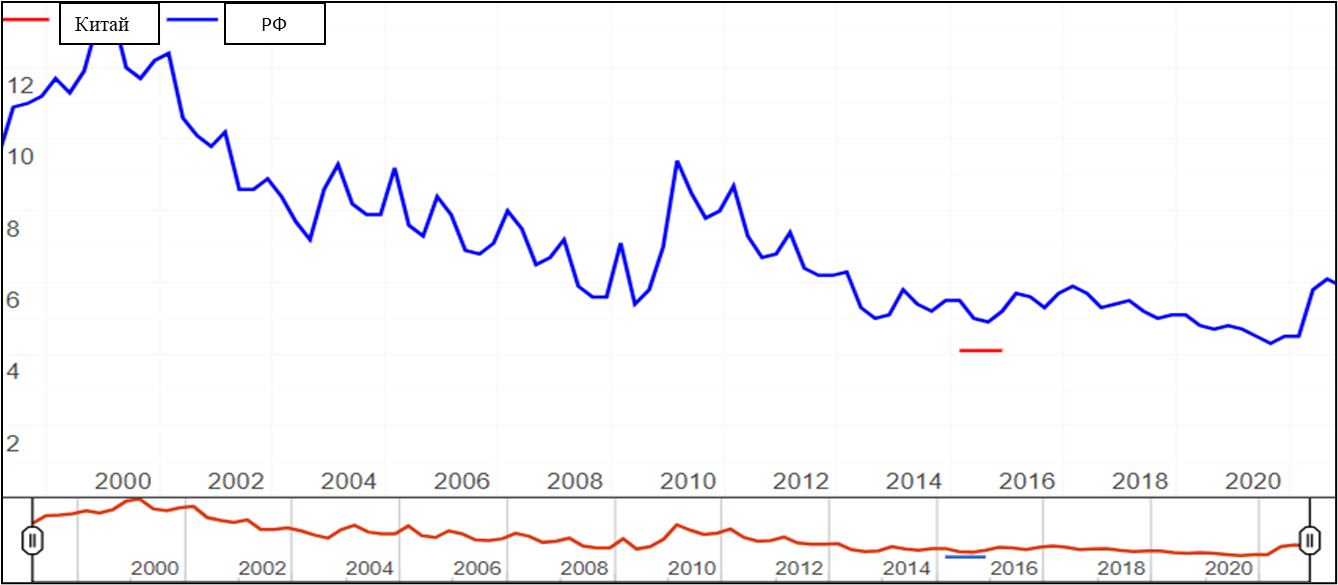 Рисунок 2.4  Динамика изменения уровня безработицы в Китае и РФ, 
в % [13]Таким образом, мы видим, что в КНР созданы более благоприятные условия для трудоспособного населения и ниши для трудоустройства, чем в России. Это связано с тем, что в КНР развита предпринимательская деятельность, а России доля малого и среднего бизнеса согласно мировой практике невелика и составляет около 1820 %.Показатель дефицита бюджета к ВВП, выраженный в процентах проиллюстрирован на рисунке 2.5. Рисунок 2.5  Динамика изменения дефицита (профицита) бюджета к ВВП, % (составлено автором по [13;43])В Российской Федерации профицит в 4 % наблюдался в 2016 и 2020 годах. В эти периоды в исследуемых странах КНР и России доходы бюджета превышали расходы. А дефицит бюджета в китайской экономике отмечался в 2009 г.И наконец, ключевая ставка Центральный банк (ЦБ) является одним из основных инструментов и показателей денежно-кредитной политики государства. ЦБ применяют данную ставку при проведении операций по регулированию ликвидности банковской системы. В нашей стране данная ставка рассчитывается с сентября 2013 г. (До ее введения основным показателем денежно-кредитной политики Банка России была ставка рефинансирования, которая использовалась на рынке с 1992 года и в январе 2016 года была приравнена к ключевой ставке ЦБ РФ). В Китае данная ставка устанавливается Народный банк Китая (The People's Bank of China). На рисунке 2.6 представлен сравнительный анализ ключевой ставки центральных банков в Китае и РФ за период 20092022 гг.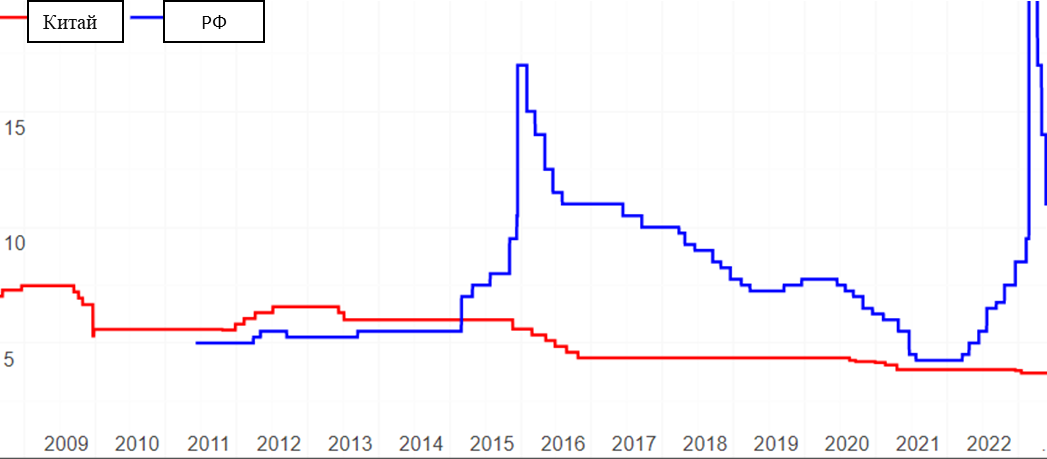 Рисунок 2.6  Динамика изменения ключевой ставки Китая и РФ 
(до 21 июля 2022 г.) [13;27]Из графиков рисунка видно, что самый высокий размер ставки (красная линия) в Китае пришелся на кризисный 2008 г. Для России своего максимума в 20 % продемонстрировал 29 фев. 2022 г. По состоянию на 3.01.2023 г. ставка уже снижена до 7,5 %, Следует отметить, что исторически, если сравнить обе страны по этому показателю в динамике, то можно увидеть, что Россией уровень КНР был достигнут только в 2010 г.Итак, исследовав ключевые макроэкономические показатели развития экономики Китая и РФ, мы видим, что экономики Китая по многим показателям превосходит экономику РФ. Исследование передового опыта Китая в сфере МТ и ТЭС имеет высокую практическую значимость с точки зрения адаптации элементов или выявления перспективах направлений.2.2 Сравнение Китая и России в области развития инноваций
и ведения бизнесаУспех китайской модели экономического развития является одним из самых успешных и ярких примеров для подражания, поскольку Китай имеет самую быстрорастущую экономику в мире, начиная с 1980-х годов. Ключевой движущей силой этого необычайного роста является прагматичная система инноваций в стране, которая уравновешивает государственное управление и ориентированных на рынок предпринимателей.Современный Китай является довольно высокотехнологичной и инновационное ориентированной страной, т.к. эта страна к настоящему моменту уже производит свыше 34 % всей инновационной продукции мира. Совокупная доля расходов на НИОКР. В отличие от КНР, в нашей стране расходы на НИОКР по отношению к ВВП равны 1 % [20]. В настоящее время, сложившаяся модель инновационного развития КНР претерпевает существенный изменения, которые могут иметь глубокие последствия для глобального экономического и политического порядка. Китайское правительство настаивает на улучшении НИОКР, «умных производственных» объектах и более сложной цифровой экономике. В то же время напряженность в отношениях между Китаем и Коллективным Западом затрудняет развитие международного сотрудничества в многих отраслях, особенно в производстве полупроводников и биофармацевтических препаратов.В сложившейся ситуации можно предположить, что использование опыта Китая в области производства инновационно ориентированной продукции для России также может иметь практический интерес.Ковидный кризис, первым проявившийся в КНР заставил эту страну осуществить разработки и внедрения политики «нулевой терпимости» необычных ограничительных мер (локдауна) и жестких санитарных мер [2]. Это привело к спаду мировой экономики, поскольку КНР является поставщиков и торговым партнером более, чем для 215 стран. Кроме того, на фоне кризиса, произошёл спад вложений в инновационные проекты, за исключением цифровизации и биомедицины.Уровень инновационного развития можно оценивать также по количеству крупных китайский компаний (корпораций), инвестирующих в разработку НИОКР и внедрение новых технологий [2], и также в получение прав на результаты интеллектуальной собственности (РИД) на все результаты исследований. И тем самым можно выделить определенную схожесть проблем, которые стоят перед Китаем и Россией в области инновационного развития. Так до начала пандемии в стране начитывался рост около 5300 научно-исследовательских проектов (6 % от всех заявленных проектов). Для сравнения в 2018 г. эта цифра равнялась 4 000 [2]. По данным Boston Consulting Group, в Китае находятся одни из самых инновационных технологических компаний в мире. Huawei занимает 8-е место в рейтинге 50 самых инновационных компаний мира, проведенном BCG, сразу за такими американскими гигантами, как Apple, Alphabet/Google, Amazon, Microsoft и Tesla. Другие инновационные китайские компании включают Alibaba (14-е место), Lenovo (25-е место), Tencent (26-е место) и Xiaomi (31-е место).Кроме того, согласно Глобальном инновационном индексе ВОИС (GII)), 2019 г. в мире среди 2,5 тысяч крупнейших корпоративных инвесторов в НИОКР Китай занял 3-е место. На территории этой страны успешно функционирует 536 такого рода компаниями (объем их инвестирования €119 млрд) [2], что свидетельствует о нарастающей китайской активности в области инноваций и технологий.Количество патентов  это классический показатель, показывающий уровень развития страны в сфере инноваций. Учитывая факт, что 75 % всей глобальной патентной активности в мире приходится всего на пять государств: Китай (26 %), США (19 %), Япония (10 %), Южная Корея (10 %) и Германия (9 %) [6], а Россия входит в 10-ку стран и находится только на 8-м месте, и можно утверждать, что механизмы финансирования инноваций именно в этих государствах дают самый высокий результат [2]. Из пяти перечисленных стран только Китай (как и Россия) относится к группе стран с развитой экономикой. Это оказывает влияние на формирование схожих исходных макроэкономических условий развития инновационной системы в России и КНР. Поэтому именно китайский опыт инновационного развития представляется наиболее ценным для реалий российской экономики [2].В Большом Китае, стране, на которую приходится почти 30% мирового производства, ведущие компании используют интеллектуальные производственные технологии — от Интернета вещей до 3D-печати — для ответственного преобразования своих операций и бизнес-моделей, показывая большие перспективы во всех отраслях. Производители Глобальной сети маяков (GLN) были определены в авангарде этого пути, внедряя эти технологии в масштабе и создавая новые ценности и опыт клиентов на заводе и в цепочках создания стоимости. На сегодняшний день в этом сообществе насчитывается 103 ведущих завода, 37 из которых находятся в Большом Китае. Они собрались вместе, чтобы сформировать интеллектуальное производственное сообщество, способствуя глобальному обмену знаниями и ставя экологические, социальные и управленческие вопросы (ESG) на первое место в своей повестке дня, уделяя особое внимание приоритетам устойчивого развития и вовлечению рабочей силы. Китай либо близок к тому, чтобы стать ведущей мировой исследовательской державой, либо уже достиг этой отметки. Эта страна в настоящее время опережает США по выпуску ежегодных рецензируемых публикаций. Также начинают явно появляться подтверждения о лидерстве в области качества исследований. Например, в отчете Японского национального института научно-технической политики за 2022 г. доля Китая в размере 1% самых цитируемых статей составила свыше 27 % для статей, опубликованных в период с 2018 по 2020 год. Для сравнения в США только 25% .Уровень международной конкурентоспособности страны и ее способность к устойчивому развитию определяется степенью инновационного развития [2]. Исходя из анализа доклада «Глобальный инновационный индекс (Global Innovation Index (GII)» с 2015 по 2021 гг. можно обосновать следующие выводы по России и Китай. Несмотря на то, что обе страны относятся к одной группе  «страны с уровнем дохода выше среднего», где Китай занял [2]: 1-е место, а Россия 6-е место. [2]. Китай смог с 2015 по 2021 гг. подняться в этом рейтинге: с 35-го до 12-го места в рейтинге, а Россия с 62-го на 45-е место в рейтинге (таблица 2.1).Таблица 2.1 – Изменения рейтинга Китая и России в GII за 20132021 гг. (составлено автором по [2])Как видно из представленной таблицы, Китай с 2019 г. вошла в лидеры топ-15, в 2021 году. При этом, в отличие от России, Китай смог закрепить свои результаты субиндексам GII (Ресурсы и Результаты). Россия показала незначительные положительные результаты по субиндексу «Ресурсы инноваций» [2]. Таким образом, несмотря на все усилия Китай, по-прежнему отстает от других ведущих исследовательских стран. Он по-прежнему не входит в первую десятку индекса (GII), уступая таким азиатским лидерам, как Южная Корея и Сингапур. Согласно отчету GII 2022 г., Китай занял лидирующие по количеству патентов по происхождению, товарным знакам, промышленным образцам и размеру своего внутреннего рынка. Тем не менее, в отчете названы «слабые стороны» как нормативно-правовая база Китая и низкие экологические показатели. Китай также находится значительно ниже первой 50-ки по показателям GII, связанным с развитием международных отношений и сотрудничеств как: количество студентов из-за рубежа, совместные предприятия и иностранные прямые инвестиции.В таблице 2.2 представлен сравнительный анализ субиндексов GII за 2013 и 2021 гг.Таблица 2.2 – Субиндексы GII для экономики Китай и Россия (составлено автором по [2;17])Отрицательная динамика по индикатору «Инфраструктура» характерна и для России. Это свидетельствует об ухудшении работы системы институтов инфраструктурной поддержки инноваций в Китае и РФ.Лучший положительный результат удалось достичь по субиндексам «Институты» и «Результаты креативной деятельности» у обеих стран.В Китае успешно реализуется государственная политика развития научно-технических кластеров как центров концентрации инновационного развития [2]. Из 100 самых крупных находится в мире, Китаю было присвоено 2-ое место или 17 научно-технических кластеров.По критерию научно-технической емкости в рейтинге кластеров, 1 кластер из Пекина – 4-е и 1 из Москва – 13-е место). Китаю удалось обеспечить широкое привлечение частного капитала для инновационного развития национальной экономики [2]. В данный момент в Китае действует более ста двадцати зон высоких технологий, только пятьдесят из которых являются государственными. Зоны высоких технологий обеспечивают коммерциализацию научно-технических достижений, развитие передовых отраслей, выделенных Китаем как инновационные ниши - информационные технологии и биомедицина. Количество патентов, на которые были поданы заявки в системе РСТ китайскими компаниями, работающими в области информационных технологий и биомедицины, свидетельствует о высокой динамике их инновационного развития [10].В 2021 г. Китай занял 14-е место в Глобальном инновационном индексе — Китай может отставать от Швейцарии (1-е место), Швеции (2-е место), США (3-е место), однако уже опережает основных своих конкурентов Японию (16-е место), Малайзию (33-е место) и Индию (48-е место). Этот результат вызывает огромный восторг, поскольку Китай занимает лишь 56-е место в мире по ВВП на душу населения. Другими словами, уже сейчас Китай выделяется тем, что производит инновации, сопоставимые с инновациями в группе стран «с высоким уровнем дохода». Еще одним стимулом для инвестирования в инновации частными компаниями стало введенное в Китае требование об обязательном использовании части прибыли на инновационные цели. Это существенно повысило спрос на инновации в китайской экономике [2].В рамках государственной инновационной политики китайское правительство смогло сделать самое главное: наряду со стимулированием инноваций в частном секторе оно сохранило государственную собственность в крупных технологических компаниях. Этим оно обеспечило возможность оперативно влиять на все главные центры инновационного развития в стране. При этом малые и средние инновационные предприятия были отпущены на рыночное самофинансирование при активной государственной поддержке. И одновременно все крупные зарубежные транснациональные компании, такие как General Motors и Volkswagen, запустили на территории Китая свои исследовательские проекты. Это новая тенденция для инновационной деятельности ТНК, которые ранее предпочитали проводить исследования в странах своего базирования. Китай существенно выиграл от интеграции в глобальные цепочки создания стоимости и инновационные системы [2].Итак, в настоящее время, Китай преобразует инновационный ландшафт Азии и мира, что, как раз таки в свою очередь, отражает предпринимаемые ими в политической сфере целенаправленные усилия по стимулированию инноваций. Неординарные успехи Китая в области развития инновационной системы позволили согласно GII занять первую строчку среди государств «с результатами выше ожидаемых для данного уровня развития» в группе стран с доходом выше среднего. В то время как как Россия не вошла даже в перечень стран «соответствуют ожидаемым результатам для данного уровня развития» и отнесена к группе «все остальные страны» [2]. Успехи Китая по развитию национальной инновационной системы являются более значительными по сравнению с РФ [2].Итак, исходя из проведенного исследования можно определить каким образом китайская инновационная система и система ТЭО сможет оставалась открытой в будущем. Во-первых, в интересах Китая целесообразно продолжать укреплять международные законодательные нормы, регулирующие международные экономические отношения, и способствовать диалогу. Во-вторых, Китай, может по мнению автора, «вести мир своим примером», полностью открыв свои рынки, обеспечив равные условия для всех компаний, в т.ч. для частных и иностранных компаний, усилив эффективную защиту ИС и сделав политику государственной поддержки транспарентной. Все эти меры не только помогут оживить рост китайской экономики, в том числе частного сектора, но в то же время ослабят опасения других стран по поводу «неравного игрового поля» и, тем самым, смогут сохранить открытость глобальной экономики.В-третьих, Китаю целесообразно более углубленно продвигать глобальное сотрудничество в области науки и инноваций. Это позволит ему включать механизмы для увеличения инвестиций в международное сотрудничество в фундаментальных исследованиях глобальных общественных благ (например, зеленые технологии, лекарства), открытие китайских исследовательских проектов для иностранных заявителей и расширение поддержки межфирменного, бизнес-науки и международного сотрудничества в исследованиях. и патенты. Недавнее решение правительства разрешить иностранным исследователям руководить финансируемыми государством программами НИОКР является эффективным шагом в этом направлении.Наконец, Китай целесообразно захватить как можно большую часть мировой производственно-сбытовой цепочки. Беспроигрышным решением может быть вовлечение других стран в усилия Китая по разработке новых технологий, в том числе основных технологий, и обеспечение того, чтобы другие страны не рассматривали Китай как страну, стремящуюся монополизировать командные высоты глобальных инноваций.2.3 Оценка развития торгово-экономических Китая и России
за 2015–2021 гг. Китай продолжает все серьезнее открывает свою экономику, совершенствует законодательство и нормативное право. Все это способствует построению эффективной зоны свободной торговли, оптимизации деловой среды для ведения бизнеса и ТЭО. Быстрое развитие торговля с применением цифровых технологий ускоряется семимильными шагами. Согласно отчету Development Index of Trade in Services in the World, который оценивает уровень развития торговли услугами в 2021 г. Китай занял 14-е место, по субиндексам: масштаба 4-е структуры 53-е, 5-е. Однако по субиндексу промышленной базы упал до 38-е место (таблица 2.3).Таблица 2.3  Ранжирование государств согласно методологии рейтинга Development Index of Trade in Services in the World в 2020–2021 гг. (составлено автором по [2])На рисунке 2.7 показана динамика изменения рейтинга Китая и РФ в рейтинге DB. Этот рейтинг уровень создания благоприятного ведения бизнеса в стране.Рисунок 2.7  Динамика изменения рейтинга Китая и России 
в рейтинге DB за 2015–2020 гг. (составлено автором по [2])Согласно графику, в России создан более благоприятный климат для ведения бизнеса, поскольку согласно рейтингу DB, наша страна с 2015 по 2020 г. занимала более высокие позиции. Китай же довольно существенно отставал от РФ, однако к 2020 г. КНР вплотную приблизился к результату нашей страны. Это свидетельствует, что стране удалось создать благоприятные условия для ведения предпринимательства.Сравним результаты преимуществ РФ в этой сфере по основным субиндексам рейтинга DB 2020 (рисунок 2.8).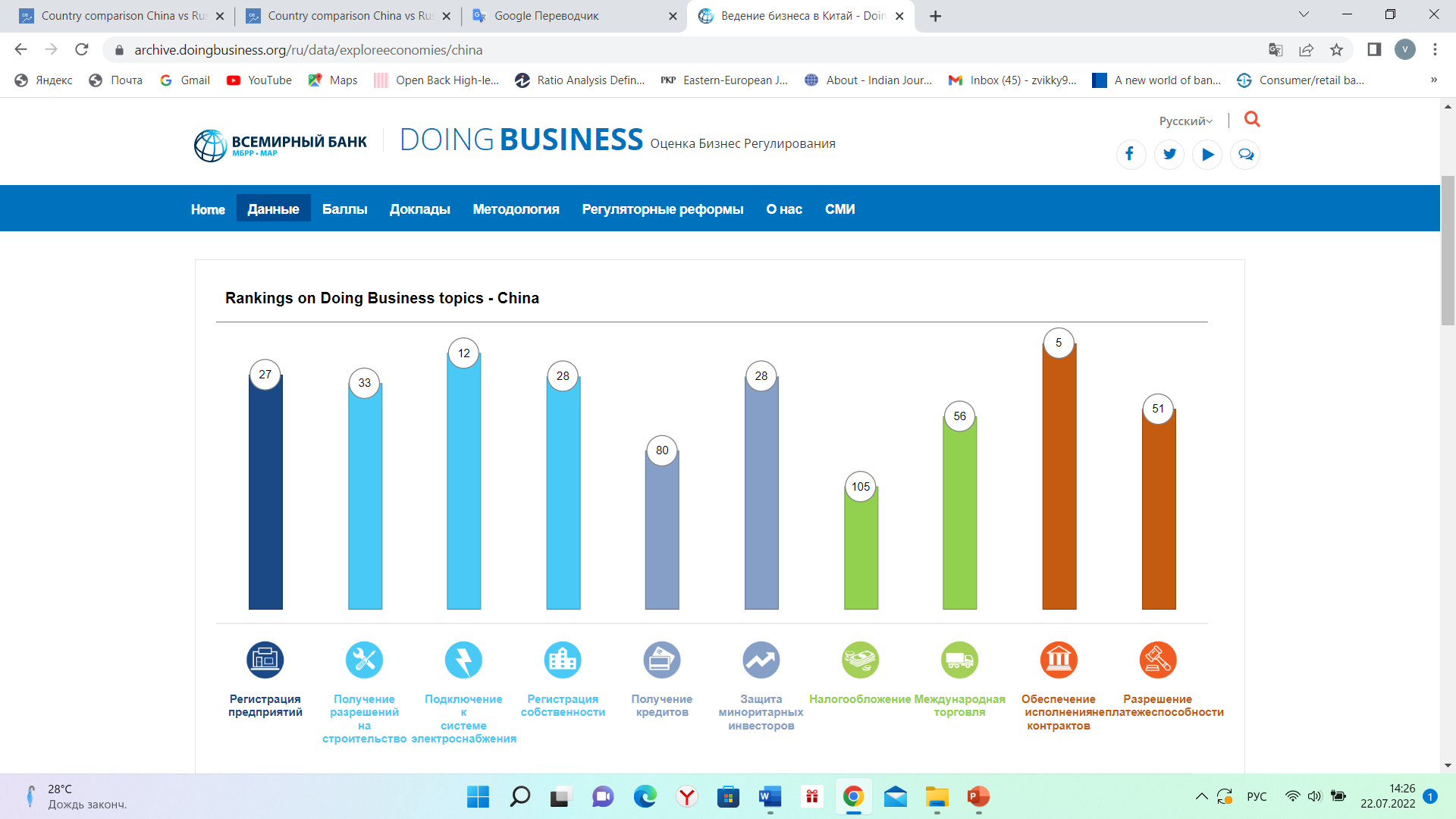 а)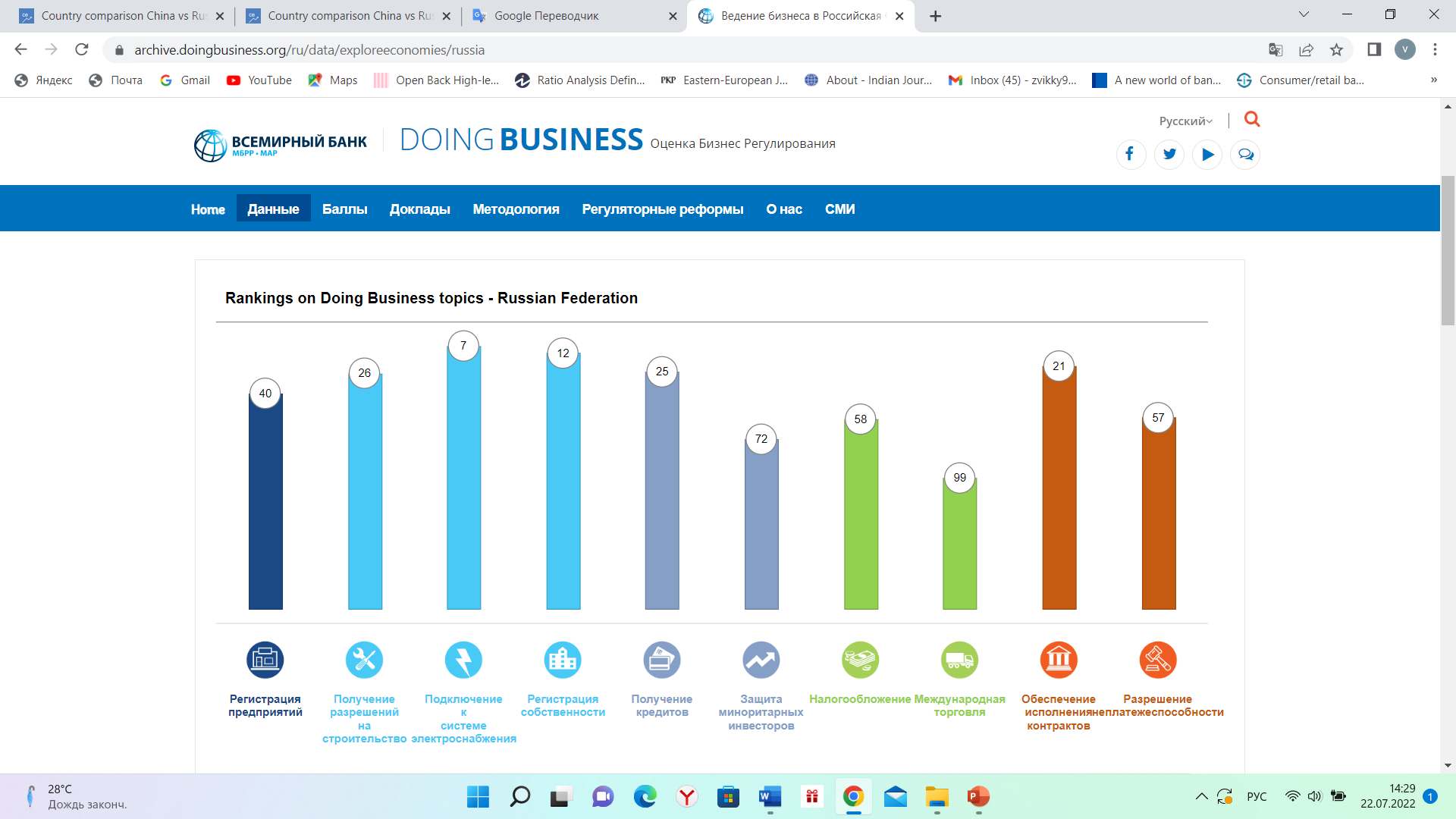 б)Рисунок 2.8  Показатели субиндексов DB 2020 Китая (а) и РФ (б) в 2020 г. [2]Как видно рисунка, в 2020 г. Россия имела более благоприятные условия по сравнению с Китаем по следующим критериям по: «разрешения на строительство» (на 7 мест); «подключение к электроэнергии» (на 5 мест); «регистрация собственности» (на 16 мест); «получение кредитов» (на 55 мест); «налогообложение» (на 47 мест); «разрешение платежеспособности» (на 16 мест).Однако, в сфере международной торговли РФ от Китая отстает на 43 места; по критериям «обеспечение контрактов» на 16 мест; регистрации предприятий на 13.Сравнение экспорта и импорта Китая и РФ представлено на рисунках 2.9 и 2.10.Рисунок 2.9  Превышение объемов экспорта КНР на РФ в динамике за 2015–2021 гг. (рассчитано автором по [13;15])Из проведенных расчетов можно увидеть, что рост объемов экспорта Китая в 2021 г. по отношению у 2015 г. составил 1,48 раза, РФ  1,45. Рассчитав превышение объемов экспорта Китая в долларовом выражение по отношению к РФ можно сказать, что в среднем за анализируемый период составил свыше 6 раз.Рисунок 2.10  Превышение объемов импорта КНР на РФ в динамике за 2015–2021 гг. (рассчитано автором по [13;15])Из проведенных нами расчетов можно определить, что объёмы импорта с 2015 до 2016 г падали у обоих стран, рост начался с 2017 по 2021 гг. (за исключением 2020 г. в период пандемии COVD-19 отмечался незначительный спад). Рост импорта Китая в 2021 г. по отношению у 2015 г. составил 1,6 раза, РФ  1,57. Рассчитав превышение объемов экспорта Китая в долларовом выражение по отношению к РФ можно сказать, что в среднем за анализируемый период составило свыше 8 раз.На рисунке 2.11 представлен расчет, показывающий превышение экспорта и импорта в Китае и РФ.Рисунок 2.11  Превышение экспорта к импорту Китая и РФ за 2015–2021 гг., раз (рассчитано автором)Как видно из рисунка, обе страны являются экспортно ориентированными и имеют торговый профицит за анализируемый период. Китай, как показало наше исследование, занимает вторую позицию в мире по масштабам экономики. В 2020 г. крупнейшими торговыми партнерами-импортерами КНР стали: США (17,5 % от совокупного экспорта), Гонг Конг (10,5 %), Япония (5,5 %), Вьетнам (4,3 %), Южная Корея (4,3 %). В тоже год основными странами-поставщиками импортируемых товаров и услуг в Китай в % стали: Япония (8,5 %), Южная Корея (8,4 %), США (6,6 %), Австралия (5,6 %), Германия (5,1 %).Как видно из перечисленных стран РФ не является основным партнером, однако доля России во взаимной торговле с КНР растет.Китай наращивает в РФ поставки таких технологичных товаров как: мобильные телефоны, и товары народного потребления [6]. В 2021 г. экспорт в Россию, увеличившись на 34 % по сравнению с 2020 годом.На рисунке 2.12 показана структура импорта РФ в 2021 г.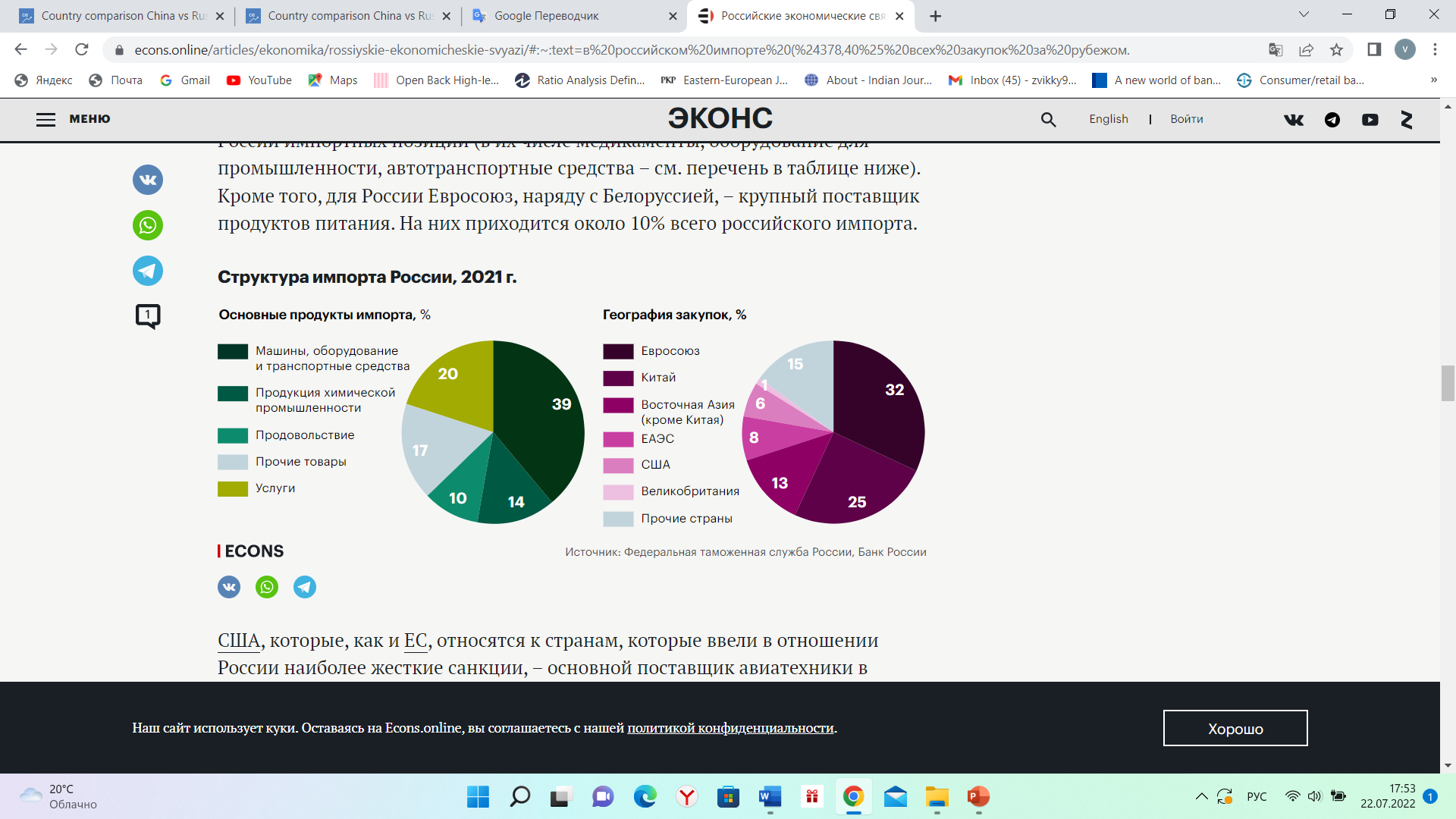 Рисунок 2.12  География и структура импорта РФ в 2021 г. [5]Как видно из рисунка, основную долю импорта товаров страны составляют машины, оборудование и транспортные средства, а также товары химической промышленности. Доля услуг составила 20 %. Анализ географии закупок РФ показал, что страны ЕС и Китай являлись основными торговыми партнёрами РФ. После введения ряда новых санкций в 2022 г. доля Китая и Индии стала расти, а доля ЕС снижаться.Представим сравнение доли импорта РФ с Китаем и Китая с РФ. По данным CEIC совокупная доля китайского экспорта в нашу страну в 20192021 г. превысила практически в 2 раза превысила показали 2011–2013 гг. Доля импорта также возросла (рисунок 2.3). Из диаграммы видно, что доля экспорта из России за тот же период незначительно снизилась, а доля импорта поступательно росла.В 2020 г. доля РФ от совокупного импорта Китая составляла 2,8%. В настоящее время, после введения экономических санкций в 2022 г. Ну и наконец, рассмотрим товарную номенклатуру экспорта РФ в Китай в РФ.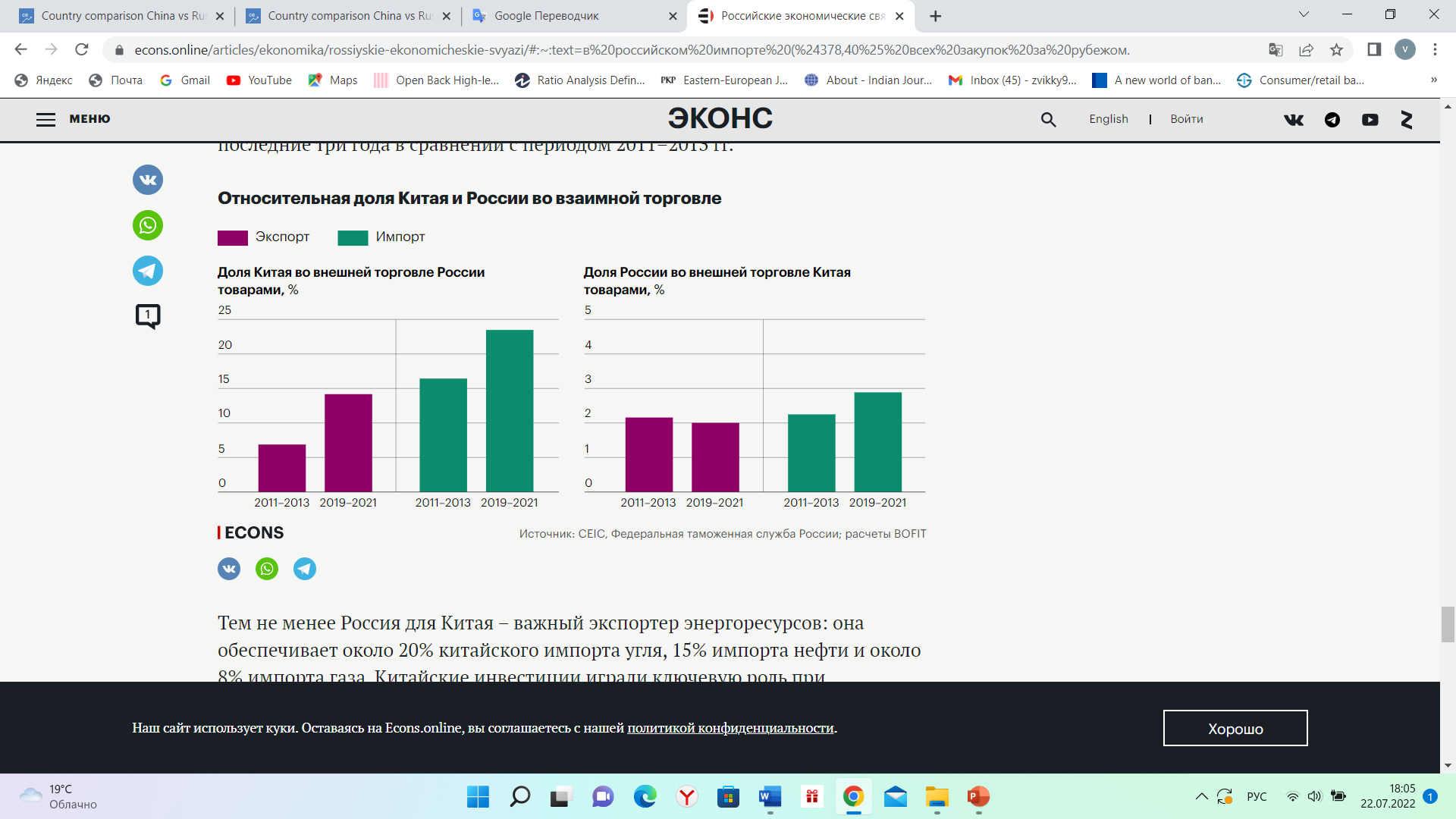 Рисунок 2.13  Доля взаимного экспорта и импорта РФ в 2011–2021 гг. [5]В 2021 году Китай ввозил из РФ в основном сырьевые товары: необработанную древесину 55,7 %, нефть  27,6 %, %, уголь  13,5 %, алюминий 13,1 %, нефтепродукты  5 %, природный газ  1,1 золото  0,4 %, зерно  0,2 %, полуфабрикаты из стали  0,1 %. Детально экспорт и импорт важнейших товаров РФ в 2021 г представлен в приложении А и Б.Итак, в условиях санкций Китай и РФ вышли на траекторию дальнейшей интеграции торговых, деловых, финансовые и дружественных связей. Для РФ Китай становится самым важным стратегическим партнером и дружественным соседом для ведения бизнеса и торговли. Однако, исходя из представленного анализа Китай все еще имеет более важное значение для России, чем Россия для Китая. РФ в основном нужна КНР в качестве поставщика сырьевых товаров и сельскохозяйственной продукции, по имеется высокий потенциал для роста взаимного торгового сотрудничества на долгосрочном горизонте.3. Перспективные направления развития торгово-экономических отношений и инноваций Китая и России3.1 Рекомендации о возможности адаптации перспективных элементов опыта развития экономики Китая для повышения инновационного потенциала РоссииПроанализировав опыт Китая, можно выделить несколько рекомендаций, которые следует реализовать в России для сохранения национального экономического потенциала и развития инновационной системы государства.По опыту Китая одним направлений для удержание высококвалифицированных кадров в стране и предотвращения «утечки умов» можно организовать и развивать региональные инновационных центров для молодежи и ускорить дальнейшее расширение количества научно-технических кластеров, в которых высококвалифицированные специалисты смогли бы реализовать свой творческий и научный потенциал. Эта проблема является очень острой для России в настоящее время. По результатам опроса, проведенного экспертами Boston Consulting Group, среди высококвалифицированных кадров РФ стремление уехать за границу наиболее высоко. Из 24 тыс. респондентов за рубежом хотят работать 50 % российских ученых, 54 % топ-менеджеров, 54 % IT-специалистов [2].Выработка стратегически важных направлений инновационного развития по аналогии с инновационными нишами, выделенными в Китае [2]. В России была реализована Стратегия инновационного развития Российской Федерации на период до 2020 года [8]. Других документов в области стратегического развития, в частности Стратегии до 2030 года, определяющих на общегосударственном уровне направление инновационного развития не принято, только отдельные отраслевые элементы программ. Без единого системного видения дальнейших перспективных направлений инновационного развития добиться заметных успехов в этой области вряд ли получится.По опыту Китая целесообразно развивать формы негосударственного частно-коммерческого партнерства для поддержки для развития сетей частных посреднических организаций, позволяющих осуществлять снижение барьеров по коммерциализации и внедрению инновационных решений [2]. К сожалению, такие институты развития как Российская венчурная компания, АФК «Система», «Сколково» поддерживают и продвигают в основном стартапы на этапе их роста, не на первоначальном этапе их жизненного цикла.Актуально для РФ введение положения об обязательном использовании части прибыли на конкретные цели, установленные компаниями в рамках своих инновационных стратегий. Это, позволит по мнению автора, четкого определения приоритетов инновационного развития в отраслях, которые имеют важного значение для РФ.Привлечение по опыту Китая различных ТНК для финансирования и проведения исследовательских проектов в биомедицине и биотехнологиях. России указывает на наличие в стране высокого интеллектуальный потенциал. Успешная разработка вакцины «Спутник В» свидетельствуют о наличии значительного потенциала в этой сфере.  Высоким потенциал также обладают такие отрасли как: атомная и оборонная промышленность, исследования в космосе и искусственный интеллект (ИИ), а также при работе в портах с помощью ИИ.Опыт Китая целесообразно перенимать при создания онлайн торговых платформ и оптимизации работ в портах с помощью искусственного интеллекта. Это позволит улучшить процесс таможенной обработки товаров, продукции, а также создать предпосылки для расширения интернет-торговли российскими товарами.Таким образом, можно сказать, что современная государственная политика РФ нуждается в корректировке и детерминировании стратегических приоритетов. По мнению автора, это позволит создать благоприятные предпосылки и условия долгосрочного планирования устойчивого инновационного развития страны. Опыт Китая в этом отношении действительно может стать основой для обеспечения динамичного развития России в области расширения доли инновационно ориентированной продукции и услуг.3.2 Основные направления развития торгового сотрудничества России и Китая на ближайшую перспективуОсновными целями развития ТЭО КНР и РФ можно назвать расширение торговых и инвестиционных связей с Россией, а также получение доступа к российским энергопоставкам.Как показало наше исследование, существует множество мотивов, которые вдохновляют Китай на установление более тесных отношений сотрудничества с Россией. Эти мотивы включают противодействие: гегемонии США; распространению подрывной деятельности в США; оборонной политике США, подрывающей стратегическую стабильность; оборонной политике США в космосе и киберпространстве; получению доступа к военной технике и передовым оборонным технологиям.Сумма этих мотивов действительно значительна и охватывает восприятие, интересы и предпочтения Китая в отношении глобальной безопасности, экономики и дипломатии. По сути, эти мотивы касаются широких концепций глобального порядка, а также конкретных вопросов, которые непосредственно затрагивают интересы Китая в области экономики и безопасности. В частности, области совпадения интересов Китая и России широки и содержательны. Они охватывают как материальные, так и нематериальные интересы Китая и охватывают представления и интересы Китая, которые более устойчивы, чем эфемерны. Это предполагает прочную основу для китайско-российского сотрудничества в среднесрочной и долгосрочной перспективе.Проведенный сравнительный анализ динамики развития внешней торговли России и Китая, проведённый в предыдущем разделе позволил нам детерминировать основные направления для развития взаимных ТЭО (рисунок 3.1).Рисунок 3.1  Перспективные направления развития торгового сотрудничества России и Китая (составлено автором)Расширение поставок сырой нефти и природного газа. Экспорт российской нефти и газа в КНР постоянно растет неуклонно растет. Россия уже стала 2-м по объемам крупнейшим поставщиком сырой нефти после Саудовской Аравии [15]. Исходя из отчета Главного таможенного управления Китая, в 2021 году Саудовская Аравия ежегодно поставила 1,6 млн барр. нефти, что на 4,6% меньше, чем в прошлом году. Но доля России немного практически не изменилась, составив 15,5% в 2020 году. Китайская Народная Республика сократила общий импорт сырой нефти на 5,1 % до 10,3 млн барр. /сут. в 2021 году. Китай выиграл от снижения экспорта энергоносителей из России. Закупки Китаем российской нефти и газа выросли с 20 млрд долл. США в 2021 году до 35 млрд с начала СВО до 2023 года.В 2023 году Китай стал одним из немногих крупнейших покупателей — наряду с Индией и Турцией — нефти из России после того, как Большая семерка (G7) и страны ЕС ввели санкции. Хотя Китай не присоединился к США и их союзникам в вопросе ограничения цен на российскую нефть, Пекин получил большие скидки на нефть из России.Россия также является 3-м по объемам поставщиком газа для Пекина, экспортируя топливо в Китай в 2021 году, что удовлетворяет около 10 % спроса Китая [16]. По данным Главного таможенного управления Китая, в 2021 году Россия экспортировала 12,145 млн тонн природного газа, включая 4,61 млн тонн СПГ и 7,54 млн тонн трубопроводного газа. Общий объем вырос на 51 % в годовом исчислении, при этом импорт СПГ сократился на 9,8 %, а импорт трубопроводного газа вырос на 154 % [16].Поставки по трубопроводу «Сила Сибири», который начались в конце 2019 г. Объем поставок газопровода с декабря 2021 г. достиг 43 млн куб. м/сут. или около 15 млрд куб. м/год. Восточный маршрут газопровода в Китае, как ожидается, достигнет 38 млрд кубометров в год после завершения строительства третьего участка китайской части в 2023 г.В ближайших планах России намерения о постройке второго газопровода «Сила Сибири-2» ежегодной мощностью 50 млрд куб.3 газа в год, который пройдет через Монголию в Китай. «Газпром» планирует поставлять природный газ в Китай через Монголию. Участок на территории Монголии называется газопроводом «Союз Восток», который станет продолжением «Силы Сибири-2». При содействии Монголии уже завершено технико-экономическое обоснование (ТЭО) проекта строительства «Союз Восток».Очевидно, что компания «Газпром», рассматривает этот проект как часть своей постепенной диверсификации в сторону Китая к началу 2030-х годов, когда это станет жизнеспособной альтернативой экспорту газа в Европу в случае спроса на газ там начать падать.Антироссийские санкции США и ЕС, а также конфликт на Украине создали новую реальность, в которой Европа собирается снизить свою энергетическую зависимость от России, невзирая на сопутствующий экономический ущерб. Для России это означает, что она должна ускорить свою ориентацию на рынки других стран. В свою очередь, это делает Китай явным победителем, поскольку эта страна сможет использовать ситуацию, чтобы получить российские нефть и газ по сниженным ценам. Россия теперь будет нуждаться в маршруте Ямал-Китай больше, чем когда-либо. Расширение поставок угля. Россия стала 2-ым поставщиком угля в Китай в 2021 году. Президент В.В. Путин обнародовал новые российские нефтегазовые сделки с Китаем на сумму около 117,5 млрд долл. США, пообещав увеличить экспорт с Дальнего Востока РФ в период обострения напряженности с европейскими покупателями из-за Украины.Расширение торговли продовольствием. Обороты торговли продовольствием России с Китаем невелика, но расширяется. В 2019 г. Китай разрешил импорт соевых бобов из всех регионов России. Странами было подписано официальное соглашение «Об углублении сотрудничества в цепочках поставок сои». Экспорт сои в Китай в прошлом году составил свыше 543 тонн, и ожидается, что к 2024 году до 4 млн тонн [22]. С 2021 г КНР официально было разрешен импорт говядины и пшеницы из России [22].Другим продовольствием из России, пользующимся спросом является: свежая и мороженная рыба, подсолнечное и рапсовое масло, птица, пшеничная мука, шоколад и даже мороженое. Следует отметить, что шоколад и мороженое пользуются огромным спросом в КНР.РФ также является крупным поставщиком древесины с Дальнего Востока РФ. В 2021 г. стоимостной объем экспорта древесины и сопутствующих товаров из древесины составил 4,1 млрд долл. США.Китай стал крупнейшим рынком для гибридных и электрических автомобилей, где как отечественные, так и иностранные бренды конкурируют и активно растут. Для поддержи развития Китай продлил освобождение от налога на покупку электромобилей еще на год, до конца 2023 года, чтобы поддержать развитие сектора и стимулировать потребление. В этой связи развития отношений в данном сегменте видится весьма перспективным. Поскольку до недавнего времени РФ входила в топ 15 стран по объему выпускаемых автомобилей, в числовом выражении это 1,556 млн штук за 2021 год. Однако связи с санкционной нагрузкой, нарушенной логистикой, нехватке комплектующих и т.д, многие автомобильные концерны законсервировали свои производства.Впроцентном выражении производство сократилось на 60%, и это с учетом того, что первые месяцы после начала СВО иностранные концерны продолжали работу. В статистике продаж новых автомобилей наблюдается аналогичная ситуация – снижение в пределах 55–60%. Это связано непосредственно с упадком производства самих автомобилей и понижением спроса на них. Снижение спроса можно связать с рядом причин:— экономическая нестабильность страны и населения;— увеличение средней цены на автомобили. В среднем на 20%, но это рекомендованная стоимость продажи, по факту удорожание у дилеров может достигать 50–100%.— увеличенный срок ожидания автомобиля. В случае отечественных марок, не редко автомобиль попросту не может быть до конца собран, т. к. нет необходимых комплектующих иностранного производства;— массовая миграция населения в другие страны. Итак, Китай оказался одним из самых лояльных торговых партнеров России. Китайский импорт из России — в основном сырье — вырос как в стоимостном выражении из-за резкого роста цен на сырьевые товары. Эта восходящая тенденция контрастирует с неуклонным снижением объемов российского экспорта в страны G7. Он остается более умеренным, чем скачок потоков российской продукции на другие крупные развивающиеся рынки, но этот рост начался с более низких начальных уровней.Расширение инвестиционного сотрудничества и торговли с использованием национальных валют (рисунок 3.2).Рисунок 3.2  Перспективные направления развития инвестиционно-финансового сотрудничества России и Китая (составлено автором)В последние годы западные санкции вынудили Россию искать возможности привлечения иностранных инвестиций из Китая, а китайские государственные банки всячески помогают России профинансировать различные инфраструктурные и нефтегазовых проекты в рамках Китайско-Российской Инициативы, называемой «Один пояс, один путь».Россия на сегодняшний день является крупнейшим получателем финансирования государственного сектора из Пекина, получив 107 займов и экспортных кредитов на сумму 125 млрд долл. США от уполномоченных китайских государственных учреждений [6].Впервые Китай и Россия впервые начали использовать свои собственные национальные валюты для расчетов по двусторонней торговле в 2010 г. К. 2020   сумму расчета превысила 150 млрд китайских юаней..В 2021 г. на взаимные расчеты в юанях приходилось 28 % китайского экспорта в Россию [16], а на чало 2023 г. этот показатель уже составил 40 %.. Поскольку обе страны стремятся ослабить зависимость от доллара США при разработке своих собственных трансграничных платежных систем, то можно предположить данный тренд будет только усугубляться.Кроме того, РФ поступательно снижает долю евро и доллара США в своих золотовалютных резервах. Так, на китайскую валюту приходилось уже 13,1 % валютных резервов российского центрального банка в июне 2021 года по сравнению с 0,1 % в июне 2017 года. При этом долларовые резервы ЦБ РФ были снижены до 16,4 % с 46,3 % за тот же период [6].Перспективным направлением развития торговли РФ и Китая может стать торгово-экономическое сотрудничество в рамках ЕАЭС и БРИКС. В 2018 году для ускорения двусторонней торговли между Россией и Китаем. Пекин подписал непреференциальное соглашение (т. е. без снижения тарифов) об осуществлении свободной торговле с ЕАЭС, поскольку, когда снижение тарифов может быть согласовано, влияние свободной торговли между Китаем и Россией будет огромным.В июле 2022 г. на ежегодной министерской встрече БРИКС в очередной раз прозвучали призывы постепенно отказаться от торговли внутри БРИКС в долларах США. Вместо этого использовать соответствующие валюты стран-участниц БРИКС. В случае принятия этого решения, то это будет иметь важное значение в сфере торговли, поскольку в 2020 году на долю стран БРИКС приходилось 15 % всей мировой торговли, а к 2030 году, по прогнозам, она вырастет до 50 %.Становится все более значимым тот факт, что доллар США потерял 80 % своей стоимости по отношению к золоту за последние 20 лет. Поскольку Китай и Россия стремятся к дальнейшей дедолларизации, Итак, Китай и Россия хотят одного и того же. Обе страны нацелены на создание более справедливого мира не только для развития взаимной торговли, но и для других стран.3.3 Проблемы и перспективы развития электронной торговли РФ
и КНРДля оценки перспектив и уровня конкурентоспособности отрасли розничной электронной торговли целесообразно оценить степень ее в КНР и РФ. Для такой оценки воспользуемся показателем  доля розничной электронной торговли в ВВП (рисунок 3.3). Этот показатель показывает, как влияет торговля через розничные интернет-площадки на динамику ВВП государства. Поскольку цифровизации в мире постоянно ускоряется, то этот показатель приобретает более весомое значение.Для более детального анализа российского и китайского рынка интернет-торговли необходимо проанализировать такой показатель как доля интернет-пользователей в стране (рисунок 3.4). Следует объяснить следует. Этот показатель показывает степень охвата населением страны интернет. Этот показатель особенно важен, поскольку населения как КНР, так и РФ поступательно растет. При этом, следует еще раз отметить, что население КНР является самым многочисленным в мировой экономике. Однако, к 2035 г. прогнозируется снижение населения КНР на 9 % в связи с естественным старением населения и нежеланием молодежи повышать рождаемость в стране. В КНР в настоящее время даже отменены ограничения на рождение второго и последующих детей.Рисунок 3.3  Доля розничной электронной торговли в ВВП по странам в 2021 г., % (составлено автором по [24])В Китае, несмотря на такую огромную цифру в абсолютном значении составляющую свыше 1 млрд. чел., доля пользователей интернета от общего числа населения в Китае значительно ниже, чем в Японии, Гонконге, США и России [24].Рисунок 3.4  Доля пользователей интернета в странах мира в 2021 г., % (составлено автором по [25])Для понимания сильных и слабых сторон Китая и РФ в области электронной торговли был выполнен SWOT-анализ данной отрасли. Он представлен в таблицах 3.1 и 3.2.Таблица 3.1  SWOT-анализ Китая в области розничной электронной торговли (составлено автором)Таблица 3.2  SWOT-анализ России в области розничной электронной торговли (составлено автором)Основными проблемами Китая в этой области можно назвать нижеперечисленные.Проблемы в логистике при осуществлении трансграничной торговли.Логистическая система и ее инфраструктура Китая все еще далеки от совершенства, особенно это касается трансграничной логистики.В настоящее время трансграничными каналами логистики интернетт-торговли в КНР являются в основном: почтовые посылки; международная экспресс-доставка с более высокими затратами на логистику и более длительным циклом распространения. Кроме того, таможня предъявляет строгие требования к типу и количеству импортных и экспортных товаров, что увеличивает как стоимость, так и время сделки с рядом процедур и расходов.При этом важно подчеркнуть, что именно логистика является основой выживания трансграничной электронной торговли. Ключом к развитию трансграничной логистики электронной торговли является интеграция ресурсов внешнеторговых предприятий, формирование производственной цепочки и создание трансграничного складского центра. Прежде всего, правительство должно улучшить систему логистики и строительство инфраструктуры, чтобы сократить время и стоимость логистики. В этой связи, по нашему мнению, правительству Китая целесообразно усовершенствовать систему управления таможней, а также разработать план по строительству трансграничной логистической инфраструктуры. Кроме того, предприятий целесообразно создать и развивать бондовые склады (центры хранения товаров без таможенной очистки) за рубежом, где товары будут отправляться на склад перед отправкой, что может сократить время логистики и повысить эффективность работы.Проблема защиты данных пользователей интернет-магазинов.Персональная информация о пользователе является крайне ценным ресурсом для интернет платформ электронной торговли, ведь именно на её основе экосистемы могут прогнозировать поведение клиента и предлагать ему подходящие товары или услуги.В качестве борьбы с нарушением конфиденциальности пользователей в Китае власти осуществляют меры по ограничению бесшовной интеграции между разными частями платформы и обмена данными о клиенте между ними, тем самым отбирая главное преимущество у экосистем. Всё это помогало компании понимать и предугадывать поведение пользователя в разных сценариях. Так, в сентябре 2021 году компанию Alipay, которая является частью экосистемы Alibaba, заставили вывести кредитные услуги в отдельное приложение, что не позволит передавать данные о платежах пользователей своим кредитным подразделениям. В марте 2021 г. китайские правительственные органы совместно выпустили руководство для приложений и интернет-платформ, согласно которому программы не могут ограничивать доступ пользователям, которые отказались делиться персональной информацией с приложением. В ноябре 2021 г. в КНР вступил в силу Закон о защите персональной информации (Personal Information Protection Law), однако китайские компании сталкиваются с проблемами в интерпретации его положений. В этой связи, третьей рекомендацией для рынка электронной торговли в КНР является продолжение введения мер, ограничивающих сбор данных для защиты интересов пользователей торговых интернет-площадок.Проблема доступности интернета.Китайский интернет имеет специфическую структуру, но главной его особенностью является «Золотой щит», который тормозит внешний трафик и блокирует зарубежные сайты и приложения. Данные ограничения созданы для защиты пользователей от нежелательной информации, но собственная интернет-сеть может создавать определенные проблемы и для местных жителей, поскольку Китай имеет одну из худших средних скоростей интернета в Азии.В КНР блокируются не только интернет-ресурсы, но и интернет-сервисы, и даже поисковые запросы. Всего заблокировано около 1,3 млн сайтов. Кроме того, облачные платформы обмена файлами и передачи данных, такие как Dropbox и SendIt, плохо функционируют в Китае. Это неизбежно приводит к проблемам передачи данных между операциями в Китае и зарубежными штаб-квартирами, особенно теми компаниями, которые имеют дело с данными о производстве и заказах.Тем самым особенности функционирования китайской сети интернет могут оказывать негативное влияние как на граждан страны, так и на иностранных фирм, функционирующих на рынке электронной торговли.Решением выше названной проблемы может стать развитие сети интернет в Китае на основе опыта Сингапура. В данной стране тоже действуют ограничения, подобные китайской цензуре, однако скорость сети является одной из самых высоких в мире. При этом Сингапур не останавливается на достигнутом: во время пандемии, когда в стране резко возрос объем онлайн-продаж, Singtel (крупнейшая телекоммуникационная компания страны) официально представила первую сеть 5G в Сингапуре. С появлением 5G потребители смогли совершать покупки, осуществлять поиск и путешествовать по Интернету с гораздо большей скоростью.Кроме того, КНР по опыту правительства Сингапура может создать более безопасного киберпространства. Главным направлением является повышение общего уровня кибербезопасности для отдельных лиц, сообществ, предприятий и организаций. Данный план включает в себя три стратегических направления: обеспечение безопасности основной цифровой инфраструктуры; защита деятельности в киберпространстве; и расширение прав и возможностей населения, разбирающегося в киберпространстве.Таким образом, еще одной рекомендацией для развития китайского рынка розничной электронной торговли является акселерация развития сети интернет в направлениях повышения скорости функционирования и безопасности.	Из проведенного ранее SWOT-анализа РФ свойственны следующие проблема: неравномерное распределение пунктов выдачи заказов розничной электронной торговли (рисунок 3.5).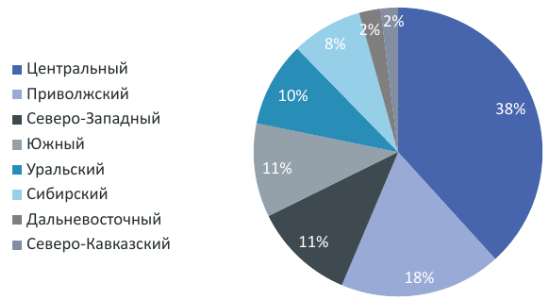 Рисунок 3.5  Доли пунктов выдачи заказов по федеральным округам России 
в 2021 г. (составлено автором по [23])Неравномерное развитие рынка розничной электронной торговли в зависимости от региона негативно сказывается на развитии отрасли в целом. В отличие от РФ, успех Китая в области интернет-торговли во многом обусловлен тем, что они уделяют внимание даже отдаленным районам страны, обеспечивая их необходимой инфраструктурой. Итак, первой рекомендацией для России является создание инфраструктуры, необходимой для эффективной организации поставок в регионах (субъектах РФ).Низкий объем и доля трансграничной торговли. Данная проблема стала особенно актуальна в текущем году, поскольку произошло резкое снижение доли трансграничной торговли в общем объеме розничных электронных продаж (рисунок 3.6). В связи с введением ограничения на российские товары во многих странах России необходимо искать новые рынки сбыта. В последние годы РФ была ориентирована на рынки ближнего зарубежья (рисунок 3.7).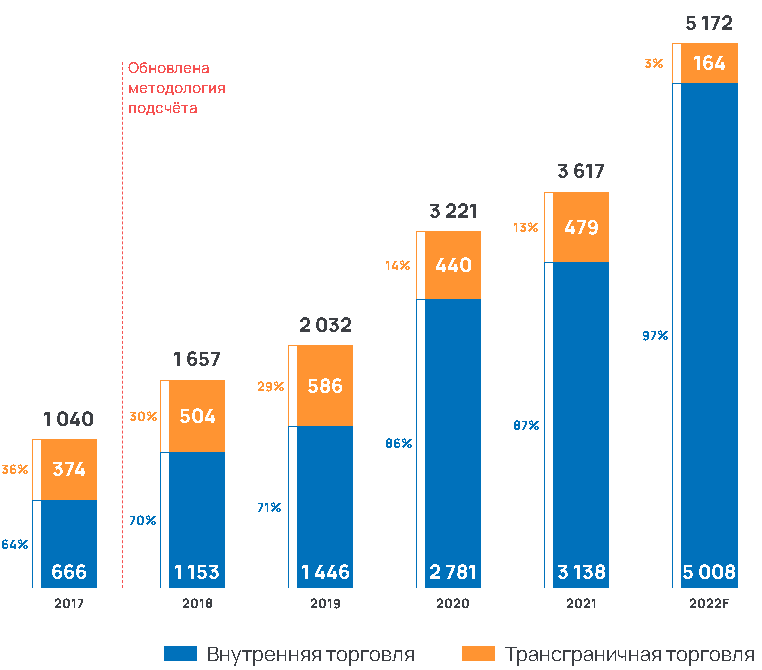 Рисунок 3.6  Объем и доля трансграничной торговли в общем объеме розничных интернет-продаж в РФ за 20172022 гг. [23;40]На наш взгляд, такими рынками могут стать не только рынки Беларуси, Казахстана, Армении, но и Китая. Можно обратить усиленное внимание именно на китайский рынок, поскольку российские товары здесь пользуются популярностью и привлекают интерес пользователей онлайн-магазинов.Второй рекомендацией для рынка розничной электронной торговли РФ является развитие трансграничной торговли путем расширения выхода на рынки Китая.Недостаточно развития логистика при осуществлении трансграничной торговли. Развитию трансграничной торговли может помешать отсутствие налаженных логистических цепочек и инфраструктуры, необходимой для международных перевозок. Как видно из анализа, данная проблема в некоторой степени актуальна и для РФ и Китая, но в КНР уже существуют пути ее решения.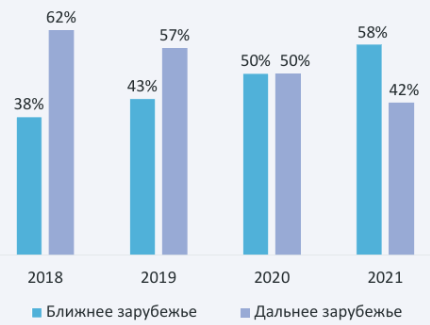 Рисунок 3.7  Динамика изменения доля ближнего и дальнего зарубежья в объеме трансграничной розничной электронной торговли РФ 
за 2018 2021 гг. [27]В этой связи России следует расширить строительство логистических парков для содействия формированию цепочки логистической отрасли. Логистические парки смогут улучшить организацию электронной торговли не только при экспортных поставках, но и на внутреннем рынке, где одной из негативных тенденций является увеличение времени ожидания заказов (рисунок 3.8).Например, опыт Китая в РФ может быть интересен на примере промышленного парка трансграничной электронной торговли Ханчжоу, в котором предприятия могут воспользоваться универсальным сервисом, по оформлению посылок, что позволяет сократить время обработки посылок с одного рабочего дня до 2 часов. Итак, третьей рекомендацией для российского рынка электронной торговли является расширение строительства логистических парков.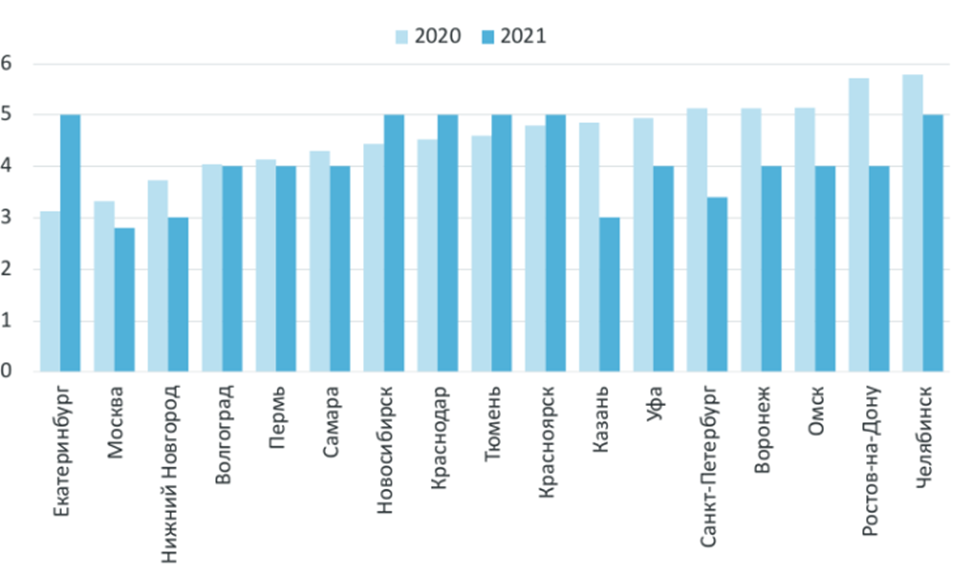 Рисунок 3.8  Среднее время доставки в крупных городах России в 20202021 гг., сутки (составлено автором по [26;45])Низкая степень доверия пользователей к электронным розничным площадкам. Несмотря на стремительные темпы роста российского рынка розничной электронной торговли, многие граждане РФ по-прежнему не доверяют онлайн-покупкам.Одной из причин является отсутствие представления о виде товара в реальной жизни, поскольку зачастую он может отличаться от изображения на фотографии. Кроме того, текстовая информация о продукте зачастую является неполной и не отражает полной характеристики товара, вследствие чего люди отдают предпочтение оффлайн-магазинам, где продукт можно изучить более детально.Для решения этой проблемы, в Китае широко используется способ борьбы с данным явлением  продажи через прямые эфиры. Вместе со стримингом короткие видеоролики и приложения для таких роликов завоевывают китайский рынок. Более 300 млн китайских граждан пользуются подобными приложениями.Одним ключевым элементом успеха продаж через стриминги является тот факт, что прямая трансляция усиливает ощущение “виртуального” контакта с ведущим. Получение живого отзыва о продукте, который покупатель хочет имеет гораздо большее влияние, чем просто ответ через сообщение или звонок через колл-центр.Таким образом, четвертой заключительной рекомендацией для повышения конкурентоспособности российского рынка розничной электронной торговли является организация продаж через прямые эфиры в мобильных приложениях.Исходя из всего сказанного, можно сделать вывод, что адаптация перспективных элементов опыта Китая на рынке интернет-торговли Российской Федерации будет способствовать дальнейшему развитию данного направления торговли в стране.ЗАКЛЮЧЕНИЕВ результате исследования были полученные следующие основные результаты.Как показало исследование теоретических аспектов ТЭО и теорий МТ, современный этап развития торговых отношений характеризуется замедление темпов ее развития, ростом мировых цен на сырье и энергоресурсы, а также установлением ценового потолка (price cap) для РФ. Это вызвано попыткой стран Коллективного Запада и Японии подорвать экономику России и выдавить ее из лидеров на рынке энергоресурсов. Положительный фактором развития современной МТ можно назвать новейшие цифровые технологии и создание инструментов ИИ, которые позволят качественно повысить продажи и покупки создаваемых товаров и услуг. Однако, внедрение этих технологий на данном этапе также повышает риски обеспечения целевого уровня кибербезопасности для всех государствах. Исследование теорий развития МТ показало, что в экономической теории представлены 2 группы теорий эволюции международной торговли (МТ):  классические теории, основанные на странах;  современные теории, основанные на фирмах.Учеными и экономистами до сих пор не пришли к согласию о доминировании одной из фундаментальных теории МТ.В исследовании были рассмотрены основные типы, с помощью которых люди, компании и правительства ведут международный бизнес следует отметить, что средства ведения бизнеса  это лишь небольшая часть международной деловой среды. Рассмотренные внешнеторговые сделки и операции в системе торгово-экономического сотрудничества, как показало исследование, находятся в тесной взаимосвязи с предметом сделки (контракта) и легальными организационными формами ведения ВЭД и торгово-экономического сотрудничества в той или иной стране (группе стран). Применение конкретной сделки или операции находится в прямой зависимости от имеющихся у компании, страны, бизнесменов качества и масштабов каналов сбыта производимой продукции (товаров) и наличия взаимовыгодных деловых отношений.Кроме того, в работе были кратко рассмотрены основные факторы влияния на динамику ТЭО: географические; социально-политические; правовые; поведенческие; экономические. К основным барьерам при осуществлении торгово-экономических отношений были относены: языковой барьер; культурные различия; особенности управления глобальными командами; обмен иностранных валют; инфляционные процессы и др..Аналитическую часть исследования составило изучение особенностей экономики и торговых отношений Китая. Были выявлены перспективных тенденций развития российско-китайских отношений в сфере торговли на основе оценки динамики развития следующих индикаторов: ВВП, ВВП на душу населения, уровень безработицы, ключевой ставки центрального банка, размера государственного долга и дефицита (профицита) бюджета к ВВП.В результате исследования было определено, что экономика Китая является 2-й крупнейшей экономикой в мире после США, а экономика России, 11-я по величине в современной системе международных экономических отношений. Однако, обе экономики демонстрируют высокий экономический и политический потенциал для дальнейшей глубокой интеграции посредством углубления торговых, экономических, дедовых и финансово-инвестиционных связей и сотрудничества. В условиях сложной геополитической ситуации Китай начинает иметь для нашей страны все большее стратегическое значение.Была оценка эффективности ТЭО Китая и РФ с использованием следующих показателей: место в рейтингах «Индекс развития торговли услугами в мире» (Development Index of Trade in Services in the World) и «Индекс благоприятного ведения бизнеса («Doing Business (DB)); объемы и доля экспорта и импорта в динамике, в том числе из расчета к размеру ВВП географии и номенклатуре экспорта и импорта.В настоящее время, Россия является основным источником сырой нефти, природного газа и угля, а также поставщиком продовольствия. Однако, для Китая все еще в приоритете отношения с такими недружественные для РФ государствами как США, Япония, Южная Корея.На основе анализа экспорта и импорта Китая и РФ за 2015–2021 гг. в работе показано, что адаптация опыта Китая в сфере торгово-экономического сотрудничества имеет высокую практическую значимость.Активизация торгово-экономических отношений между странами, в том числе РФ и Китая должна осуществляться с учетом национальных интересов. Странам целесообразно рационально использовать природные и трудовые ресурсы. Это привет к мощному росту производительности труда и уровня доходов населения за счет внедрения инноваций и цифровых технологий.Для сохранения национального экономического потенциала и развития инновационной системы России, проанализировав опыт Китая были выделены несколько рекомендаций: расширение количества научно-технических кластеров, в которых высококвалифицированные специалисты смогли бы реализовать свой творческий и научный потенциал. Это позволит предотвратить «утечку умов» из РФ. выработка стратегически важных направлений инновационного развития по аналогии с инновационными нишами, выделенными в Китае. создание сетей частных посреднических организаций, организационная деятельность которых направлена на снижение барьеров внедрения инноваций.  введение требования об обязательном использовании части получаемой прибыли на инновационные цели, а также привлечение МНК и ТНК для финансирования инновационных и научно-исследовательских проектов в России; использование опыта Китая в области создания онлайн торговых платформ и оптимизации работ в портах с помощью искусственного интеллекта. Это позволит улучшить процесс таможенной обработки товаров, продукции, а также создать предпосылки для расширения интернет-торговли российскими товарами.Исследование взаимной торговли за 2015–2021 гг. основными направления для развития ТЭО в рамках взаимодействия РФ и Китая были определены: расширение поставок нефти и газа, а также поставок угля; углубления торговли продовольствием; развитие инвестиционного сотрудничества и торговли с использованием национальных валют, включая торгово-экономическое сотрудничество в рамках ЕАЭС и БРИКС. Дополнительно в работе было проведено исследование проблем и перспектив развития электронной торговли КНР и РФ, позволившее выявить следующие рекомендации опыта КНР для России в этой области: для решения проблемы неравномерного распределения пунктов выдачи заказов розничной электронной торговли в РФ является равномерное территориальное создание инфраструктуры, необходимой для эффективной организации поставок в регионах (субъектах РФ); для преодоления низкого объем и роста доля трансграничной торговли.Целесообразно обратить усиленное внимание именно на китайский рынок, поскольку российские товары здесь пользуются популярностью и привлекают интерес пользователей онлайн-магазинов.Для решения проблемы недостаточности развития логистика при осуществлении трансграничной торговли.Развитию трансграничной торговли может помешать отсутствие налаженных логистических цепочек и инфраструктуры, необходимой для международных перевозок. Как видно из анализа, данная проблема в некоторой степени актуальна и для РФ и Китая, но в КНР уже существуют пути ее решения.В этой связи России следует расширить строительство логистических парков для содействия формированию цепочки логистической отрасли. Логистические парки смогут улучшить организацию электронной торговли не только при экспортных поставках, но и на внутреннем рынке, где одной из негативных тенденций является увеличение времени ожидания заказов.Для повышения доверия пользователей к электронным розничным площадкам, по опыту КНР расширять такой способ как продажи через прямые эфиры. Вместе со стримингом короткие видеоролики и приложения для таких роликов завоевывают китайский рынок. Одним ключевым элементом успеха продаж через стриминги является тот факт, что прямая трансляция усиливает ощущение “виртуального” контакта с ведущим. Получение живого отзыва о продукте, который покупатель хочет иметь гораздо большее влияние, чем просто ответ через сообщение или звонок через колл-центр.В заключение следует отметить, можно сделать вывод, что адаптация перспективных элементов опыта Китая на рынке электронной торговли Российской Федерации будет способствовать дальнейшему развитию данного направления внешней взаимной торговли.СПИСОК ИСПОЛЬЗОВАННЫХ ИСТОЧНИКОВАнализ данных. ФТС. URL: http://stat.customs.ru/analysis (дата обращения: 22.07.2022).	Арсеньева В.А. Инновационная политика Китая: направления развития и перспективы использования опыта в России / В.А. Арсеньева, Т.В. Подольская Т.В., М.В. Прокопенко [и др.] // Инновации и инвестиции. 2021. № 4. С. 70–74.Белозёрова О.И. Совершенствование механизма управления инновационным потенциалом коммерческой организации: дис. … д-ра экон. наук, Ставрополь: Северо-Кавказский федеральный университет, 2019. 240 с.Гулин К.А. Активизация экономического роста в регионах РФ на основе стимулирования развития несырьевого экспорта / К.А. Гулин, Н.О. Якушев, Е.А. Мазилов // Экономические и социальные перемены: факты, тенденции, прогноз. 2018. Т. 11. № 3. С. 57–70.Демьяненко В., Кувшинова О. Российские экономические связи. Эконс. URL: https://econs.online/articles/ekonomika/rossiyskie-ekonomicheskie-svyazi/ (дата обращения: 22.07.2022). Занегин М.С. Анализ внешней торговли России и Китая // Актуальные исследования. 2022. № 20(99). С. 49–51.Медведев В.М. Управление городской средой в условиях инновационного развития: дис. … канд. экон. наук, Санкт-Петербург: Санкт-Петербургский государственный экономический университет, 2020. 153 с.Распоряжение Правительства РФ от 08.12.2011 N 2227-р (ред. от 18.10.2018) «Об утверждении Стратегии инновационного развития Российской Федерации на период до 2020 года» // Справ.-инф. система «Гарант».Торговля между Китаем и Россией резко возросла. Finvesia. URL: https://www.finversia.ru/publication/torgovlya-mezhdu-kitaem-i-rossiei-rezko-vozrosla-109661 (дата обращения: 22.07.2022).Шестакович А.Г. Институты государственного управления инновационной деятельностью в Китае // Вопросы государственного и муниципального управления. 2019. № 4. С. 177–196.11. Core principles of international marketing. Pressbooks. URL: https://opentext.wsu.edu/cpim/chapter/2-1-international-trade/ (дата обращения: 22.07.2022).12. Grančay M. et al. Theory of international economic relations. selected theories. Vydavateľstvo EKONÓM, Bratislava, 2014. 300 p.13. Country comparison China vs Russia. URL: https://countryeconomy.com/countries/compare/china/russia (дата обращения: 22.07.2022).14. International Economic Relations. URL: https://fletcher.tufts.edu/academics/courses-general-requirements/fields-study/international-economic-relations (дата обращения: 24.07.2022).Factbox: China-Russia trade has surged as countries grow closer. Reuters. 1 March 2022. URL: https://www.reuters.com/markets/europe/china-russia-trade-has-surged-countries-grow-closer-2022-03-01/ (дата обращения: 22.07.2022).Factbox: Key China-Russia oil and gas deals, joint projects and energy investments. S&P Global Commodity Insights. URL: S&P Global Commodity Insights (дата обращения: 22.07.2022).Global Innovation Index 2021. URL: https://www.wipo.int/global_innovation_index/en/2021/ (дата обращения: 22.07.2022).Gross domestic spending on R&D. OECD Data.  URL: https://data.oecd.org/rd/gross-domestic-spending-on-r-d.htm (дата обращения: 22.07.2022).Landsburg L.F. What Is Comparative Advantage? URL: https://www.econlib.org/library/Topics/Details/comparativeadvantage.html (дата обращения: 22.07.2022).OECD Data. URL: https://data.oecd.org/gdp/gross-domestic-product-gdp.htm (дата обращения: 22.07.2022).Russia / China. OEC. https://oec.world/en/profile/bilateral-country/rus/partner/chn (дата обращения: 22.07.2022).Russia’s Pivot to China – Geopolitics, Trade, and Development in the Wake of the Ukraine Conflict // China Briefting. URL: https://www.china-briefing.com/news/russias-pivot-to-china-geopolitics-trade-development-in-the-wake-of-the-ukraine-conflict/ (дата обращения: 22.07.2022).23. What Is International Trade Theory?. URL: https://saylordotorg.github.io/text_international-business/s06-01-what-is-international-trade-th.html (дата обращения: 25.07.2022).  24. What Does China's Electronic Market Shut Down Means For Global Trade? URL: https://www.exportgenius.in/blog/what-does-china-electronic-market-shut-down-means-for-global-trade-657.php (дата обращения: 13.01.2022).  25. What is Electronic Trade. IGI Global. URL: https://www.igi-global.com/dictionary/electronic-trade/76933 (дата обращения: 13.01.2022).  26. What is electronic trading firm Virtu Financial makes inroads in China? https://www.reuters.com/article/virtu-fincl-china-idUKL1N10G1JW20150805 (дата обращения: 13.01.2022).  27. What Gets in the Way of Free Trade? URL: https://world101.cfr.org/global-era-issues/trade/what-gets-way-free-trade (дата обращения: 13.01.2022).  28. What Happened When China Joined the WTO? URL: https://world101.cfr.org/global-era-issues/trade/what-happened-when-china-joined-wto (дата обращения: 13.01.2022).  29. What a Trade Deficit Means. URL: https://world101.cfr.org/global-era-issues/trade/what-trade-deficit-means (дата обращения: 13.01.2022).  30. WITS Data. China Trade. URL: https://wits.worldbank.org/CountryProfile/en/Country/CHN/Year/LTST/Summary (дата обращения: 13.01.2022).31. WITS Data. Russia Trade. URL: https://wits.worldbank.org/countrysnapshot/en/RUSSIA (дата обращения: 13.01.2022).32. WTO Data. URL: https://data.wto.org/en  (дата обращения: 13.01.2022).  33. WTO Data  Information on trade and trade policy measures. URL: https://data.wto.org/en (дата обращения: 13.01.2022).  34. WTO Data. Select Tariff. URL: http://tariffdata.wto.org/ReportersAndProducts.aspx (дата обращения: 13.01.2022).  35. WTO. China and the WTO. URL: https://www.wto.org/english//thewto_e/countries_e/china_e.htm (дата обращения: 13.01.2022).  36. WTO. COVID-19 and trade  Russian Federation. URL: https://www.wto.org/english/tratop_e/covid19_e/covid_details_by_country_e.htm?country=RUS (дата обращения: 13.01.2022).37. World trade: Biggest news stories for December 2022. URL: https://www.worldtradelaw.net/ (дата обращения: 13.01.2022).38. World Trade Economic Outlook. IMF. 2022. URL: https://www.imf.org/en/Publications/WEO (дата обращения: 13.01.2022).39. World Trade Economic Outlook. October 2022: Countering the Cost-of-Living Crisis. URL: https://www.imf.org/en/Publications/WEO (дата обращения: 13.01.2022).40. World Trade: Historical Statistics. OECD Development Centre. URL: https://www.oecd-ilibrary.org/development/the-world-economy_9789264104143-en (дата обращения: 13.01.2022).41. Zheng X., Zhu S., Lin Z. Capturing the essence of word-of-mouth for social commerce: Assessing the quality of online e-commerce reviews by a semi-supervised approach // Decision Support Syst. 2013. Vol. 56. p. 211–222. 42. Zheng X.  China’s 40 Years of Economic Reform and Development. How the Miracle Was Created. Springer. 2018. 300 p.  43. Zhang L, Ji X. E-commerce payment and security (Chinese Edition). Published by Electronic Industry Press, 2021. 200 p.44. Zhang T.C., Gu H., Jahromi M.F. What makes the sharing economy successful? An empirical examination of competitive customer value propositions // Computer Human Behaviour. 2019. Vol. 95. p. 275–283.45. Zhang H., Zhao L., Gupta S. The role of online product recommendations on customer decision making and loyalty in social shopping communities // International Journal of Information and Management. 2018. Vol. 38. p. 150–166.46. Zhou H., Miao Y. Electronic commerce development research in sharing economic environment. In Proceedings of the International Conference on Culture, Education and Financial Development of Modern Society (ICCESE 2017), Moscow, Russia, 12–13 March 2017.47. Zhong L., Liu N.  Internationalization and Social Transition: Education, Cultural Exchange, and Social Governance in China. Beijing:  Chinese Social Science Press. 2019. 223 pp.48. Zong L., Li X. The Influence of Urban Welfare Difference on Migrant Workers’ Integration in Urban China. Indian Y., Li (eds.), Western China in Transition: Development and Social Governance. Beijing: Chinese Social Science Press.  2016. Vol. 7. P. 196-208.49. Zong L., Lu Y. Reconceptualization of ‘Brain Drain’: The Transnational Mobility of Talent in Canada and China. International Journal of Chinese Education 6. 2017. Vol. 9. P. 286-312.ПРИЛОЖЕНИЕ АЭкспорт важнейших товаров РФ в 2021 г.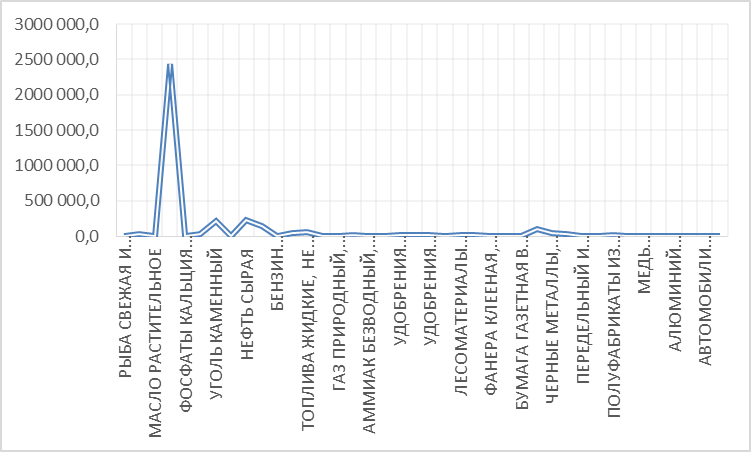 Рисунок А.1  Экспорт важнейших товаров в РФ (янв.-дек. ) в 2021 г., тыс. тн. (составлено автором по [1])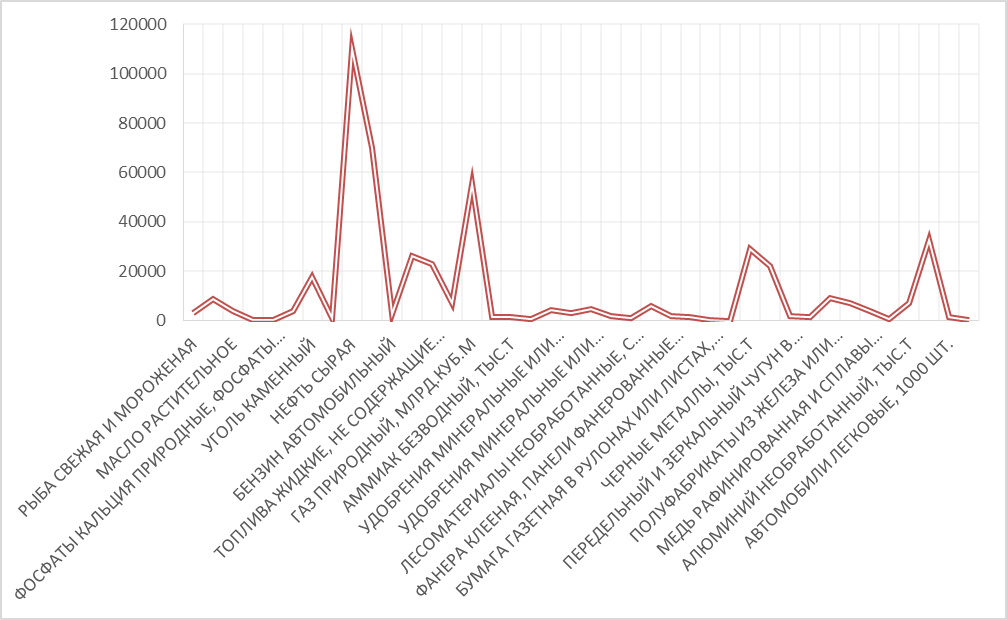 Рисунок А.2  Экспорт важнейших товаров в РФ (янв.-дек. ) в 2021 г., млн долл. США (составлено автором по данным [1])ПРИЛОЖЕНИЕ БИмпорт важнейших товаров РФ в 2021 г.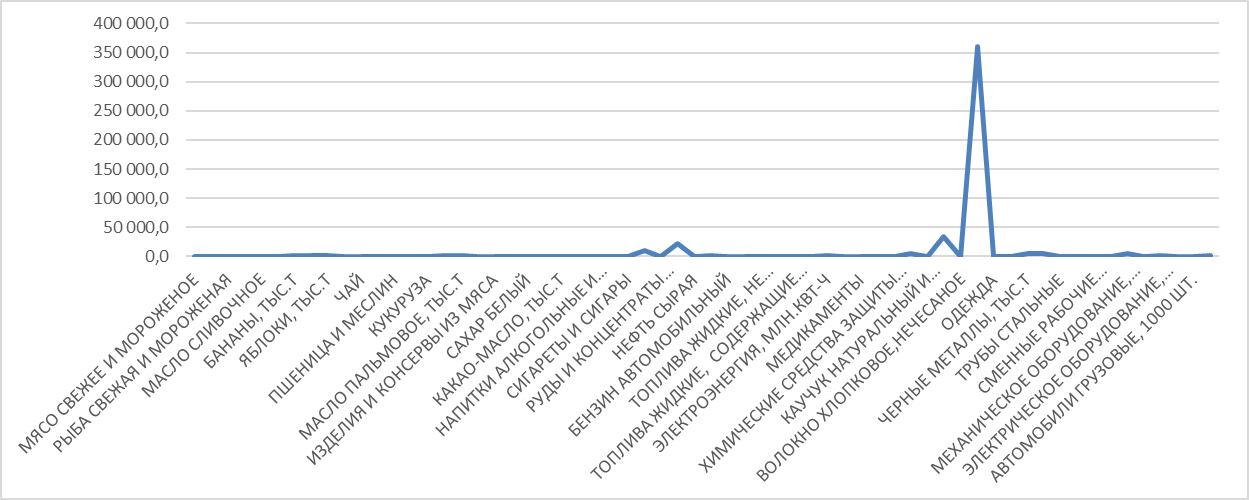 Рисунок Б.1  Импорт важнейших товаров в РФ (янв.-дек. ) в 2021 г., тыс. тн. (составлено автором по данным [1])Рисунок Б.2  Импорт важнейших товаров в РФ (янв.-дек. ) в 2021 г., млн долл. (составлено автором по данным [1])Форма МТКраткая характеристикаТорговля импортными ТРУ, технологиями (реимпортом)Касается покупок товаров фирмой, находящейся в одной стране, у фирмы, которая расположена в другой странеРеимпорт Ввоз товаров, экспортируемых в прошлом в странуТорговля экспортными ТРУ, технологиямиРечь идет о продаже товаров компанией в одной стране для компании, которая находится в другой странеРеэкспортВывоз ранее экспортируемых товаров из страныКоммерческая торговляТовары, которые импортируются с целью их дальнейшего реэкспорта после некоторых операций по переработкеТранзитная торговляОтносится к торговле, при которой товар (продукция), который был перевезен через территорию другого страны в страну конечного назначенияПризнак классификации Вид торговых операцииНаправление ее осуществления ввозные (импорт) вывозные (экспорт) повторно ввозные (реимпорт)  повторно вывозные (реэкспорт) трансграничные транзитныеМетод торговли привлечение посредников (косвенные) прямыеОбъект покупка товаров и научно-технической продукции, услуг продажа товаров и научно-технической продукции, услугФорма расчета встречная компенсационная торговля  денежная НазваниеОписаниеВнешнеторговоеТорговая деятельность, которая имеет связи с международным обменом товарами, продукцией, услугамПроизводственное Построение бизнес-отношений с зарубежными фирмами, базирующихся на формирование устойчивых производственно-технологических процессов международного разделения труда (МРТ). Такой вид сотрудничества получил практическое использование в сфере НИОКР, в сфере инвестиций и услугПроизводственно-хозяйственное  Построение отношений в форме кооперирования с иностранной коммерческой организацией при создании бизнеса. Часто такая форма ТЭС применяется при осуществлении инновационно ориентированной деятельности, НИОКР или сфере услугНаучно-технологическое Совместная генерация, коммерциализация и взаимный обмен научными и технологическими результатами или НИОКРМеждународное инвестиционное Построение отношений в области инвестиционно-экономического деятельности или материально-технического характера с иностранными коммерческими организациями с целью расширение воспроизводства и диверсификации путей реализации производимых товаров или созданных услуг, ориентированных на  экспорт на внешних рынкахВалютное и финансово-кредитное Построение отношений, связанных с международными платежами за поставку товара, реализацию экспортно-ориентированных услуг или технологий на рынках других странРейтинг /(+,- изменение позиции в  рейтинге)Рейтинг /(+,- изменение позиции в  рейтинге)Рейтинг /(+,- изменение позиции в  рейтинге)201320142015201620172018201920202021КитайКитайКитайКитайКитайКитайКитайКитайКитайКитайКитайМесто в GIIМесто в GIIМесто в GII3529 / (6)29 / (0)25 / (4)22 / (3)17 / (5)14 / (3)14 / (0)12 /(2)Ресурсы инновацийинноваций4645 / (+1)41 / (+4)29 / (+12)31/ (-2)27 / (4)26 / (+1)26 / (0)25/ (+1)Результаты инновацийинноваций2516 / (+9)21 /(-5)15 /(+6)11 / (+4)10 / (+1)5/ (+5)6 /(-1)7 /(-1)Российская ФедерацияРоссийская ФедерацияРоссийская ФедерацияРоссийская ФедерацияРоссийская ФедерацияРоссийская ФедерацияРоссийская ФедерацияРоссийская ФедерацияРоссийская ФедерацияРоссийская ФедерацияРоссийская ФедерацияМесто в GIIМесто в GIIМесто в GII6249/(13)48 /(1)43 /(5)45 /(2)46/ (1)46/ (0)47 /(-1)45 / (2)Ресурсы Ресурсы инноваций5256 /(-4)52 /(+4)44 / (+8)43 / (+1)43 / (0)41 / (+2)42 / (-1)43 / (-1)Результаты Результаты инноваций7245/(+17)49 /(+4)47/ (+2)51 /(-4)56 /(-4)59/ (-3)58 / (+1)52 / (+7)GII в годуСубиндекс «Ресурсы инноваций» Субиндекс «Ресурсы инноваций» Субиндекс «Ресурсы инноваций» Субиндекс «Ресурсы инноваций» Субиндекс «Ресурсы инноваций» Субиндекс «Результаты инноваций» Субиндекс «Результаты инноваций» GII в годуИнститутыЧеловеческий капитал Инфраструк-тураУро-вень разви-тия рынкаУровень раз-вития биз-несаРазвитие техноло-гий эконо-мики знанийРезультаты креативной деятельностиКитайКитайКитайКитайКитайКитайКитайКитай2013113 (48,3)36 (40,6)44 (39,8)35 (54,2)33 (42,9)2 (56,4)98 (31,9)202161 (64,4)21 (50,6)24 (54,6)16 (61,5)13(54,3)4 (58,5)14 (46,5)Изм. -е GII 2021 / 2013+ 52+ 15+ 20+ 19+ 20- 2+ 84РоссияРоссияРоссияРоссияРоссияРоссияРоссияРоссия201387 (56)33 (44,1)49 (37,2)74 (45,4)52 (36,1)48 (30,4)101 (30,8)202161 (63,1)29 (47,9)63 (42,5)61 (48)44 (31,8)48 (26,7)56 (26,4)Изм.-е GII 2021 / 2013+26+4-14+13+80+45СтранаСтрана20212020Индекс масштабаИндекс структуры Индекс структуры Индекс статусаИндекс промышленной базыСовокупный индексСШАСША118.42 8.40 8.40 23.23 24.82 64.87 ЛюксембургЛюксембург2-9.74 15.60 15.60 14.35 22.18 61.87 ИрландияИрландия326.92 14.77 14.77 19.27 14.09 55.05 ВеликобританияВеликобритания454.12 9.98 9.98 15.04 16.38 45.52 СингапурСингапур544.23 8.33 8.33 14.78 15.75 43.08 ФранцияФранция683.59 8.04 8.04 12.98 16.77 41.38  Германия7774.62 4.62 7.14 15.07 14.29 41.13 Макао (Китай)8830.65 0.65 6.20 11.45 21.05 39.35 Нидерланды9963.07 3.07 7.97 12.52 15.71 39.28 Япония1010102.53 2.53 8.01 10.18 16.75 37.46 Бельгия1111112.18 2.18 7.21 10.08 15.38 34.84 Гонгконг (Китай)121291.22 1.22 5.25 9.05 18.87 34.39 Швеция1313131.33 1.33 9.19 8.11 14.95 33.57 Китай1414204.74 4.74 4.36 14.81 9.28 33.19 Сильные стороныСлабые стороны–– Лидер в данной области по доли продаж среди ведущих стран мира–– Китайские маркетплейсы являются крупнейшими в мире–– Увеличивающийся объем электронных продаж среди всех розничных продаж–– Растущее число онлайн-покупателей–– Большой объем трансграничной розничной электронной торговли–– Развитая система продаж через прямые эфиры–– Высокая степень монополизации рынка–– Низкая степень доступности и распространенности интернета по стране–– Недостаточно развитая логистическая система и инфраструктура –– Использование персональных данных пользователей не регулируется законодательством в полной мереВозможностиУгрозы–– Развитие логистических путей и инфраструктурных проектов–– Укрепление сотрудничества с Россией и странами Юго-Восточной Азии в данной отрасли–– Повышение доступа к интернету по стране–– Снижение темпов роста данного сегмента рынка–– Введение эмбарго на китайские товары в США–– Сбои в налаженной системе поставокСильные стороныСлабые стороны–– Лидер по темпу роста рынка–– Наличие крупных универсальных маркетплейсов–– Большое число интернет-пользователей–– Была создана единая ИТ-система по борьбе с контрафактом–– Низкий объем трансграничной торговли–– Неравномерное распределение рынка по федеральным округам–– Увеличение времени доставки товаров–– Низкая степень доверия пользователей–– Снижение размера среднего чекаВозможностиУгрозы–– Развитие необходимой инфраструктуры в отдаленных регионах России–– Имплементация зарубежных маркетинговых трендов –– Расширение сотрудничества с Китаем и странами СНГ в области трансграничной розничной интернет-торговли–– Повышение клиентоориентированности российских маркетплейсов–– Нестабильная внешнеполитическая ситуация, создающая препятствия для увеличения объемов трансграничной торговли–– Снижение платежеспособности населения